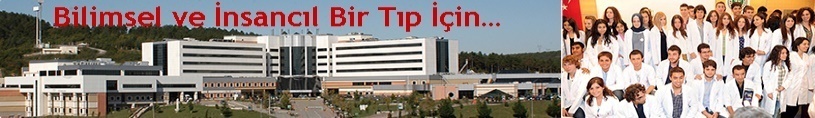 2019-2020 EĞİTİM-ÖĞRETİM YILIDÖNEM I DERS PROGRAMI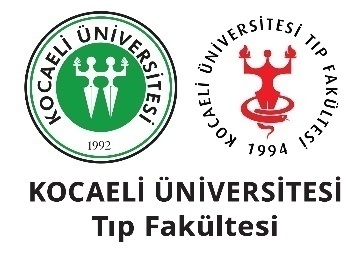 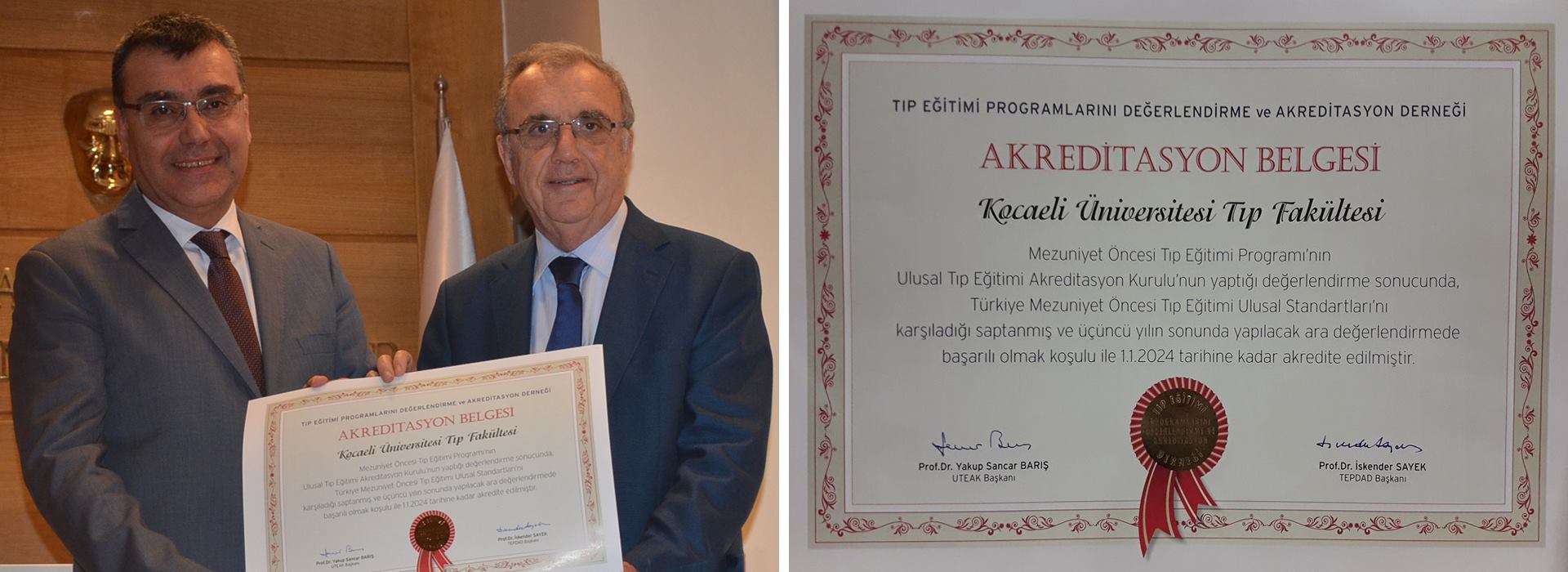 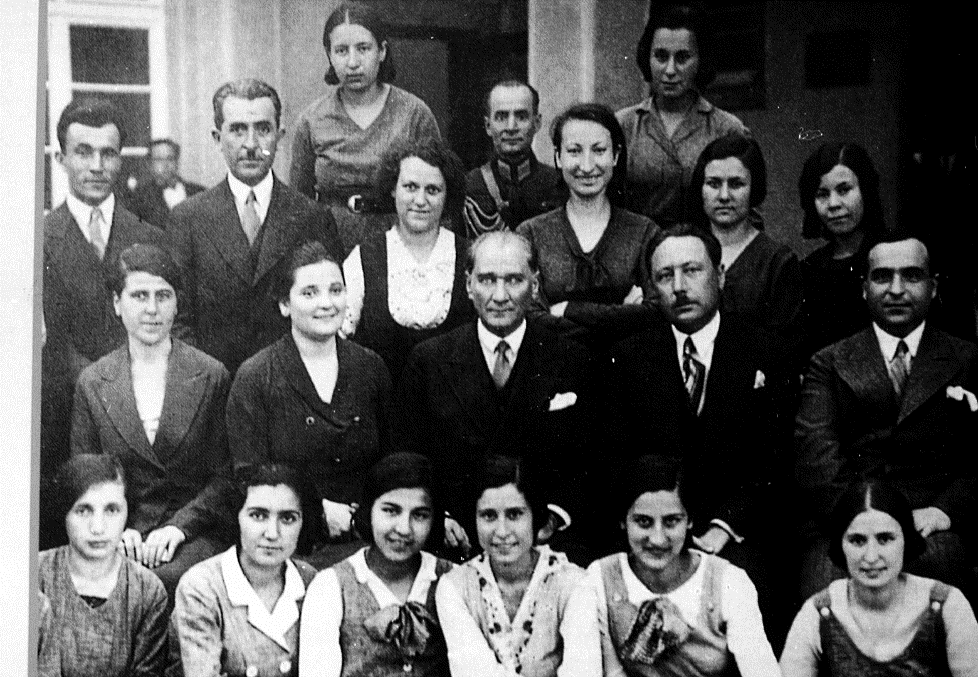 “Dünyada her şey için, maddiyat için, maneviyat için, muvaffakiyet için en hakiki yol gösterici ilimdir, fendir; ilim ve fennin haricinde kılavuz aramak dalgınlıktır, bilgisizliktir, doğru yoldan sapmaktır.”Mustafa Kemal AtatürkDÖNEMİN AMAÇ VE ÖĞRENİM HEDEFLERİKocaeli Üniversitesi Tıp Fakültesi Dönem I eğitiminin amacı; organik kimya, biyokimya, biyofizik, tıbbi biyoloji-genetik, fizyoloji, histoloji, embriyoloji, mikrobiyoloji ve anatomi bilim alanlarının temel ilkeleri doğrultusunda ve kendi içinde olduğu kadar Dönem II ile de tamamlayıcılık gösterir şekilde hazırlanmış ders kurulları niteliğindeki entegre eğitim sistemi ile tıp öğrencisine organizma, sistem, doku, hücre ve molekül düzeyinde temel mesleki bilgileri kazandırmaktır. Kocaeli Üniversitesi Tıp Fakültesi’nin eğitim sistemi, sistem temelli yatay entegre programla birlikte yukarıda adı geçen temel bilimlerle öğrencinin daha sonraki yıllarda edineceği klinik bilimlere ait bilgilerin ilişkilendirilebilmesi yönünden dikey entegre bir programı hedeflemektedir. Bu program kademeli bir şekilde öğrencinin hem klinik ile erken tanışmasını sağlamayı, hem de temel tıp bilimlerinde verilen bilgi ve öğretilerin hekimlik mesleği süresince fonksiyonelliğini kaybetmeksizin tıbbın her alanında akılcı kullanmayı hedeflemektedir. Bu nedenle dönem I eğitim programı birbirine paralel olarak yürütülecek “Eğitim” ve “Hekimliğe Hazırlık-I” programları şeklinde iki ana programdan oluşmaktadır. “Hekimliğe Hazırlık-I” programı davranış bilimleri / iletişim becerileri / toplumsal duyarlılık çalışmaları, mesleksel / klinik beceriler, tıp tarihi / etik ve mesleki değerler, tıbbi bilişim, sosyal tıp / sağlık merkezleri ziyaretleri kapsayan bir programdır. Ayrıca Dönem I eğitiminde, diğer dönemlerden farklı olarak fakülteyi ve tıp eğitimin tanıtmak amacıyla eğitim yılının başlangıcında bir uyum programı uygulanacaktır.Bilgi:Tıp eğitiminin ilk yılı sonunda hekim adayı;Biyokimyasal metabolik yolları,Fizyolojik işlevsel mekanizmaları,Hücre, doku, organ ve sistemlerin gelişimsel yapı ve fonksiyon değişikliklerini,Hücre, doku, organ ve sistemlerin anatomik özelliklerini,Moleküler biyoloji ve genetiğin temellerini, Mikrobiyolojik kavramları tanımlayabilmeli, yorumlayabilmeli, alanların birbiriyle ilişkilerini sıralayabilmelidir. Beceri:Bu program sonunda hekim adayı, Klinik Beceri Eğitimi uygulamaları ile maketler üzerinde yaptıkları uygulamalarla bazı mesleki becerileri (hijyenik el yıkamak, maske takmak, steril paket açmak, steril eldiven giymek, radial nabız, kan basıncı, vücut ısısı ölçümü, temel yaşam desteği, damar yolu açma, IM ve IV enjeksiyon yapma) kılavuz eşliğinde sırasıyla yapabilmeli, Tıpta iletişim Becerileri uygulaması kapsamında temel iletişim becerilerini tanımlayabilmeli hasta-hekim ilişkisinin temel esaslarını ayırt edebilmeli, Bilgi kaynaklarını tanıyabilmeli ve uygun kaynakları belirleyebilmeli, uygun kaynakların akılcı bir şekilde kullanılabilmesi için gerekli; bilgisayar kullanımı, internet ve tıpta yaygın olarak kullanılan yazılım programlarını kullanabilmeli, internette makale taramaları ve makale değerlendirmeleri yapabilmeli, araştırma ile kanıtlanan bilgilerin yorum ve kullanımını şekillendirebilmeli,Tıbbın diğer bilim alanları ile ilişkisini ve dinamiklerini, tıpta uygulanan istatistiksel yöntemlerin önemini ayırt edebilmeli, Tıp Tarihi/Etik ve mesleksel değerler konusunda grup çalışmalarıyla kuramsal bilgilerin kullanımını birleştirebilmeli, Alan çalışmaları ile sağlık hizmetlerinin yapısını ayırt edebilmeli, sağlık sistemi içerisinde yer alan kurumların işlev ve rollerini saptayabilmeli, sağlık hizmet basamaklarını sıralayabilmeli Araştırma ve bilimsel yöntemin önemini kavrayabilmeli, araştırma yöntem ve planlaması ile bilgi elde edilmesini ilişkilendirebilmelidir. TutumHekimin öncelikli görevinin, hastalıkları önlemek ve hastalıkları iyileştirmeye çalışarak insan yaşamını ve sağlığını korumak olduğunu benimseme.Görevini uygularken evrensel tıp etiği ilkeleri olan “zarar vermeme-yararlılık, adalet ve özerklik” ilkelerini gözetme.Tıp alanında tek yol göstericinin bilimsel düşünce ve eleştirel sorgulayıcı yaklaşım olduğunu benimseme.Güncel bilimsel bilgiyi edinmenin bir mesleki sorumluluk olduğunu özümseme.Acil durumlarda hekim olarak ilk yardım sorumluluğunu taşıma.Hasta ve hasta yakınları ile sağlıklı iletişim kurma.Hekimlik mesleğine ticari bir görünüm vermemeyi benimseme.Kendi özlük haklarının farkında olma ve bunları savunmanın mesleki kimlik açısından önemini benimseme.Meslektaşlarını hekimlik açısından onur kırıcı ve haksız saldırılara karşı koruma. Bir ekip çalışması gerektiren mesleğin öteki üyelerine karşı açık, dürüst ve paylaşımcı davranış sergileme.Toplumsal Duyarlılık ProgramıAmaç: Dönem I öğrencilerinin toplumsal duyarlılık programı uygulamaları sonunda, toplumsal farkındalık ve duyarlılıklarının arttırılması, grup çalışma yetenekleri ve iletişim becerilerinin geliştirilmesi hedeflenmektedir. Ayrıca kendilerinin belirlemiş olduğu bir konuda araştırma yapmaları için temel yöntem bilgisini kazandırmak, tıpta bilgiye ulaşma ve bilgisayar kullanım becerilerini geliştirmek ve hekimlik etiği konusunda algılarını güçlendirmek amaçlanmıştır.Öğrenim HedefleriÖğrenciler;Grup çalışmasının dinamiklerini kavrayabilecek, grup üyeleri öğretim üyesi ile etkin iletişim kurabilecek ve işbirliği yapabilecekler.Proje geliştirebilecek, yöntem belirleyebilecek, uygulayabilecek, sonuçları değerlendirebilecek ve sunma aşamalarına aktif olarak katılabilecekler.Araştırma için uygun kaynaklara ulaşabilecek, bilgisayar programlarını amaca uygun şekilde kullanabilecekler.Toplumsal ve bilimsel alanda etik ilkelerin önemini kavrayabilecekler.I.KURUL: HÜCRE BİLİMLERİ I.DERS KURULUKurul başlama ve Bitiş tarihleri: 09 Eylül 2019- 08 Ekim 2019II. KURUL: HÜCRE BİLİMLERİ II. DERS KURULUKurul başlama ve Bitiş tarihleri: 09 Ekim 2019- 18 Kasım 2019III. KURUL: HÜCRE BİLİMLERİ III. DERS KURULUKurul başlama ve Bitiş tarihleri: 19 Kasım 2019- 24 Aralık 2019IV. KURUL: GENETİK VE GELİŞİM BİYOLOJİSİKurul başlama ve Bitiş tarihleri: 25 Aralık 2019 – 06.03.2020V. KURUL: İSKELET VE DOKU SİSTEMLERİKurul başlama ve Bitiş tarihleri: 09.03.2020 – 07.04.2020VI. KURUL: KAS VE SİNİR DOKULARI DERS KURULUKurul başlama ve Bitiş tarihleri: 08.04.2020 – 22.05.2020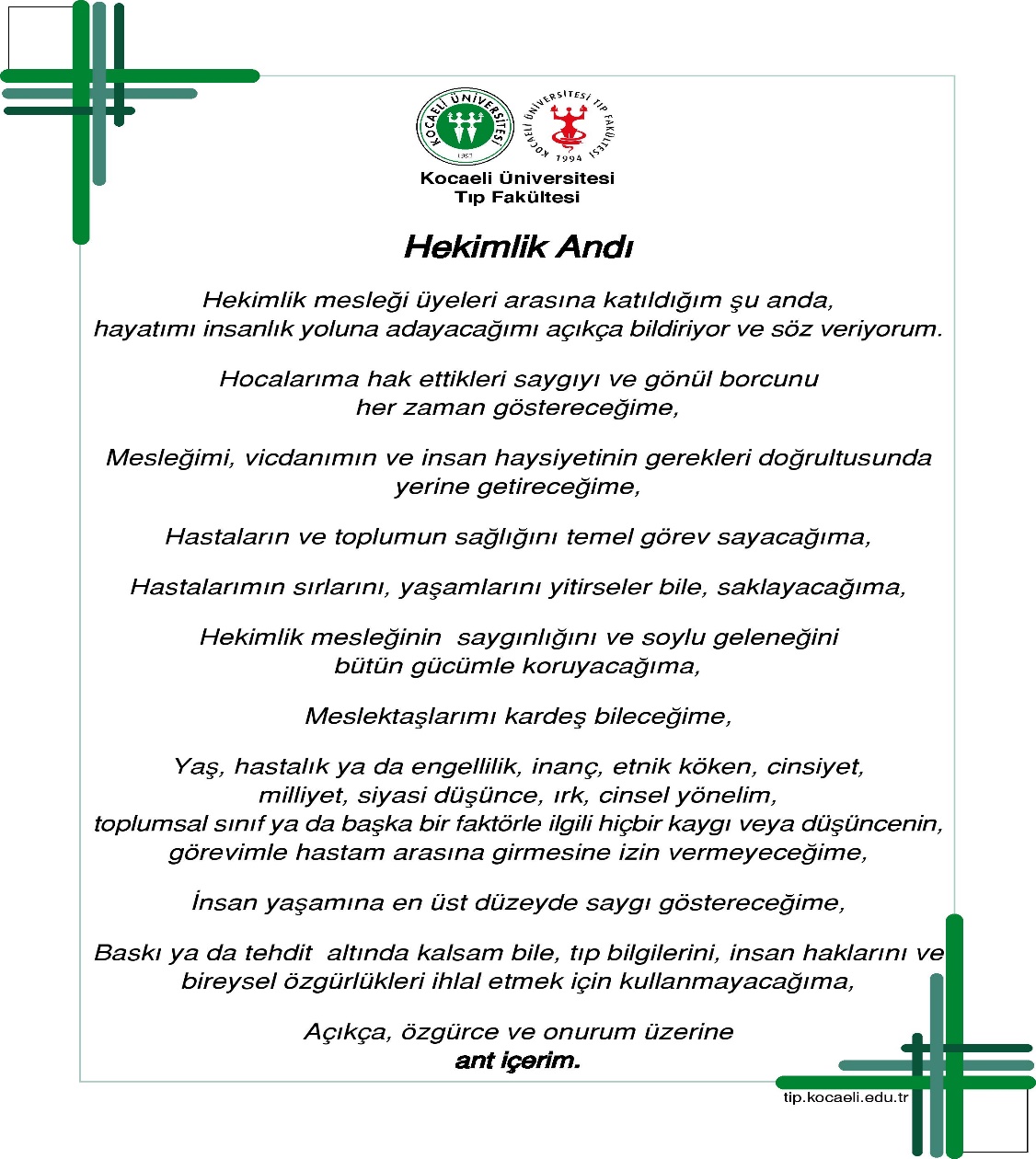 KOCAELİ ÜNİVERSİTESİTIP FAKÜLTESİKOCAELİ ÜNİVERSİTESİTIP FAKÜLTESİRektör:Prof. Dr. Sadettin HülagüDekan:.  Zafer UtkanDekan Yardımcısı:Prof. Dr. Hüsnü EfendiDekan Yardımcısı:Prof. Dr. Dilek BayramgürlerEğitim Komisyonu Başkanı:Prof.Dr. Devrim DündarDÖNEM I Koordinatörü:	Prof.Dr. Belgin BamaçKoordinatör Yardımcıları:Doç.Dr. F. Ceyla EraldemirDr.Öğr.Üyesi Ayla Tekin Orha     İletişim:Tıp Fakültesi (santral)(0262) 3037575Dönem Koordinatörü (dahili)(0262) 3037045E-posta	 belgin@kocaeli.edu.tr tfd1@kou.edu.trKOCAELİ ÜNİVERSİTESİ TIP FAKÜLTESİ DÖNEM I2019-2019 Eğitim Öğretim Yılı Akademik Takvimi(9 Eylül 2019 –  24 Haziran 2020)KOCAELİ ÜNİVERSİTESİ TIP FAKÜLTESİ DÖNEM I2019-2019 Eğitim Öğretim Yılı Akademik Takvimi(9 Eylül 2019 –  24 Haziran 2020)Hücre Bilimleri Ders Kurulu I (5 hafta)Hücre Bilimleri Ders Kurulu I (5 hafta)Başlangıç Tarihi09.09.2019Bitiş Tarihi08.10.2019Hücre Bilimleri Ders Kurulu II (6 hafta)Hücre Bilimleri Ders Kurulu II (6 hafta)Başlangıç Tarihi09.10.2019Bitiş Tarihi18.11.2019Hücre Bilimleri Ders Kurulu III (6 hafta)Hücre Bilimleri Ders Kurulu III (6 hafta)Başlangıç Tarihi19.11.2019Bitiş Tarihi24.12.2019Genetik ve Gelişim Biyolojisi Ders Kurulu (8 hafta)Genetik ve Gelişim Biyolojisi Ders Kurulu (8 hafta)Başlangıç Tarihi25.12.2019Bitiş Tarihi06.03.2020İskelet ve Doku Sistemleri Ders Kurulu (4 hafta)İskelet ve Doku Sistemleri Ders Kurulu (4 hafta)Başlangıç Tarihi09.03.2020Bitiş Tarihi07.04.2020Kas ve Sinir Dokuları Ders Kurulu (6 hafta)Kas ve Sinir Dokuları Ders Kurulu (6 hafta)Başlangıç Tarihi08.04.2020Bitiş Tarihi22.05.2020Mazeret Sınavları (Pratik ve teorik)03.06.2020 – 05.06.2020Dönem Sonu Sınavı (Final)08.06.2020Dönem Sonu Bütünleme Sınavı24.06.2020Resmi Tatiller: Resmi Tatiller: Cumhuriyet Bayramı29 Ekim 2019 (Salı)Ulusal Egemenlik ve Çocuk Bayramı23 Nisan 2020 (Perşembe)Atatürk’ü Anma Gençlik ve Spor Bayramı19 Mayıs 2020 (Salı)Dersin AdıTeorikPratikToplamMeslek DersleriMeslek DersleriMeslek DersleriMeslek DersleriOrganik Kimya18826Sosyal Tıp16925Tıp Tarihi16-16Tıbbi Biyoloji14-14Davranış Bilimleri4-4Hekimliğe Hazırlık Programı-88Danışmanlık-11 TOPLAM682694Kültür DersleriKültür DersleriKültür DersleriKültür DersleriYabancı Dil16-16Türk Dili6-6Atatürk İlkeleri ve Devrim Tarihi6-6Bilgisayar426 TOPLAM32234Serbest Çalışma32-32TOPLAM16428192DERS KURULU BAŞKANI       Prof. Dr. Nermin ERSOY DERS KURULUNA KATILAN ÖĞRETİM ÜYELERİProf. Dr. Nermin Ersoy(Tıp Tarihi ve Etik)Prof. Dr. M. Doğan GÜLKAÇ(Tıbbi Biyoloji)Prof. Dr. Ali  SAZCI(Tıbbi Biyoloji)Prof. Dr. Meltem  DİLLİOĞLUGİL(Biyokimya)Prof. Dr. Hale MARAL KIR (Biyokimya)Prof.Dr.Murat KASAP                         (Tıbbi Biyoloji)Prof.Dr.Müge Alvur(Aile Hekimliği)Prof.Dr. Çiğdem ÇAĞLAYAN(Halk Sağlığı)Doç.Dr.Cem Cerit(Psikiyatri)Doç.Dr.Aslıhan Polat(Psikiyatri)Doç. Dr. Mine ŞEHİRALTI(Tıp Tarihi ve Etik)Doç. Dr. Evren ODYAKMAZ DEMİRSOY(Dermatoloji)Doç.Dr. F. Ceyla ERALDEMİR           (Biyokimya)Doç.Dr.Rahime AYDIN ER(Tıp Tarihi ve Etik)Dr.Öğr.Üyesi. Aylin KANLI                            (Tıbbi Biyoloji)Dr.Öğr.Üyesi. Aslıhan AKPINAR(Tıp Tarihi ve Etik)Dr. Öğr.Ü. A.Tamer Aker(Halk Sağlığı)Dr. Öğr.Ü. Z.Seda Halbutoğulları(Tıbbi Biyoloji)DERS KURULUNUN AMAÇ VE ÖĞRENİM HEDEFLERİDönem I öğrencileri beş haftalık ders kurulu sonunda, organizmanın temel kimyasal yapısı ve fonksiyonel grupları hakkında bilgi sahibi olacaklar, hücre elemanlarının yapısı ve işlevlerini kavrayacaklar. Sağlıkla ilgili temel kavramlar üzerinde bilgi edinecekler.  Ayrıca tıp tarihini ve davranış bilimlerinin biyolojik ve psikolojik  temellerini  öğrenecektir.Öğrenim Hedefleri:ÖğrencilerOrganik bileşiklerin yapısını ve fonksiyonunu tanımlayabilecek.2. Hücrenin organizmadaki yerini, evrimsel oluşumunu, metabolizmasını, yapısını, organellerini, hücreyi oluşturan temel öğeleri makro (polimer) ve mikro (monomer) düzeyde kavrayacak. Hücre zarlarının yapı ve işleyişini bilecek.3. Toplumsal yaşantının tarih boyunca geçirdiği değişimi ve bunun sağlık hizmetlerinin yapılanmasına nasıl yansımış olduğunu öğrenecek.4. Sağlık ile ilgili bilgi, davranış ve uygulamaların insanlık tarihinde hangi dönemlerde ve nasıl ortaya çıktığını bilecek.5. Sağlık koşullarını bozan etkenlerin neler olduğunu ve nasıl baş edilebileceklerini öğrenecek.6. Toplum ile hekimlerin hastalık ve hasta tanımlamalarındaki farklılığın nedenlerini  kavrayacak.7. Sosyal politikalarının sosyal güvenlik kapsamındaki belirleyiciliği, bunun da sağlık üzerine etkisini öğrenecek.8. Savaşın neden olduğu toplum sağlığı sorunlarını kavrayacak.9. Tıbbın ve hekimlik değerlerinin değişimini yorumlayabilecek.10. Sosyal, kültürel ve dini etkenlerin tıp uygulamalarına etkisini öğrenecek.11. Tıp alanında tek yol göstericinin bilimsel düşünce ve eleştirel sorgulayıcı yaklaşım olduğunu anlayabilecek.12. Davranış bilimlerinin biyolojik ve psikolojik temellerini kavrayacak.  Bilinç, farkındalık, duygulanım, bellek ve algı gibi kavramların uygulama alanlarını açıklayabilecek. 13. Psikolojinin tarihsel gelişimi ve uygulama alanlarının tıpla ilişkisini öğrenecek,  davranışın psikolojik ve biyolojik belirleyicileri,  sağlık, hastalık ve iyileştiricilik kavramlarını bilecek.14. Hücre ve onun alt bileşenlerinin gelişim, yapı ve fonksiyonlarını tanımlayacak ve belirleyebilecek. Hücrenin biyokimyasal süreçlerini değerlendirebilecek. Temel genetik mekanizmaları anlayacaktır.09 Eylül 2019 Pazartesi09 Eylül 2019 Pazartesi09 Eylül 2019 PazartesiKocaeli Üniversitesi Tıp Fakültesine HoşgeldinizDr. Zafer Utkan (Dekan)09:00Öğrenci Gözüyle Kocaeli üniversitesi Tıp Fakültesiİntörn Dr.Tıp Fakültesinin Tanıtımı ve TanışmaProf.Dr.Belgin BAMAÇ (Dönem 1 Koordinatörü)09:45Eğitim Yılı Açılış DersiProf.Dr.A.Coşkun10:30Beyaz Önlük Giyme TöreniKocaeli Tıp'ta sosyal ve kültürel yaşam11:00Öğrenci Araştırma ve Değişim Programları10 Eylül 2019 Salı10 Eylül 2019 Salı10 Eylül 2019 Salı08:40 - 09:30Serbest Çalışma09:40 – 10:30Psikolojinin Tarihçesi ve Önemli KuramlarDr. C.Cerit10:40 -- 12:30Geçmişten Günümüze Tıp EğitimiDr. Müge Alvur13:30 – 17:20Serbest Çalışma11 Eylül 2019 Çarşamba11 Eylül 2019 Çarşamba11 Eylül 2019 Çarşamba08:40 - 09:30Serbest Çalışma09:40 – 11:30Tıbbi Biyoloji ve Genetiğe GirişDr. A. Sazcı11:40 - 12:30    Atomun yapısı ve periyodik cetvelDr. H. Maral Kır13:30 - 17:20 Yabancı Dil Okt. O.K. Türkmen12 Eylül 2019 Perşembe12 Eylül 2019 Perşembe12 Eylül 2019 Perşembe08:40 – 09:30 Sağlık kavramı, toplum-sağlık ilişkisiDr. Ç. Çağlayan09.40  - 10.30Toplumsal sağlık göstergeleriDr. Ç. Çağlayan10:40 – 11:30Tıbbın evrimi - Tarih öncesi dönem tıbbıDr. N. Ersoy11:40 – 12:30İlk Çağ Uygarlıklarında Tıp: Mezopotamya ve MısırDr. N. Ersoy13:30 – 14:20Hücre, hücrenin kökeni, evrimsel oluşumu, metabolizmanın evrimiDr. D. Gülkaç14:30 – 16:20Hücrenin moleküler bileşikleriDr. Z.Seda Halbutoğulları16:30 – 17:20Serbest Çalışma13 Eylül 2019 Cuma13 Eylül 2019 Cuma13 Eylül 2019 Cuma08:40 – 09:30Dünyanın sağlığıDr. A. Aker09:40 – 10:30Türkiye’nin sağlığıDr. A. Aker10:40 – 12:30Hekimliğe Hazırlık programı (Tanıtım)Dr. E. Odyakmaz Demirsoy13:30 – 15:20  BilgisayarOkt. A. Özgüven15:30 – 16:20  Bilgisayar UygulamaOkt. A. Özgüven16:30 – 17:20Serbest Çalışma16 Eylül 2019 Pazartesi16 Eylül 2019 Pazartesi16 Eylül 2019 Pazartesi08:40 – 09:30Sağlığın belirleyicileriDr. Ç. Çağlayan09:40 – 10:30Sağlıklı yaşam davranışlarıDr. Ç. Çağlayan10:40 – 11:30Organik bileşikleri isimlendirme, fonksiyonel gruplarDr. C. Eraldemir11:40 – 12:30Kimyasal bağlarDr. C. Eraldemir13:30 – 14:20İlk Çağ Uygarlıklarında Tıp: Hint, Çin ve DiğerDr. N. Ersoy14:30 - 16:20Hücre ZarıDr.A. Kanlı16:30 – 17:20Serbest Çalışma17 Eylül 2019 Salı17 Eylül 2019 Salı17 Eylül 2019 Salı08:40 – 09:30Toplumu tanımaDr. A. Aker09:40 – 10:30Sosyal tıp ve hekimlerin toplumsal sorumluluğuDr. Ç. Çağlayan10:40 – 12:30  Sitozolün özellikleri ve hücre iskeletiDr. A.Kanlı13:30 – 16:20Uygulama  - 1: Kent ve SağlıkHalk Sağlığı Öğr. Üyeleri16:30 – 17:20Serbest Çalışma18 Eylül 2019 Çarşamba18 Eylül 2019 Çarşamba18 Eylül 2019 Çarşamba08:40 – 10:30Organeller ve yapısal özellikleri - IDr. M. Kasap10:40 – 11:30Eski Yunan Tıbbı: I. Mitolojik Dönem Dr. R.Aydın Er11:40 – 12:30Eski Yunan Tıbbı: II. Hipokratik DönemDr.R. Aydın Er13:30 - 17:20 Yabancı Dil Okt. O.K. Türkmen19 Eylül 2019 Perşembe19 Eylül 2019 Perşembe19 Eylül 2019 Perşembe08:40 – 09:30Serbest Çalışma09:40 – 10:30Orta Çağ Avrupa TıbbıDr. R. Aydın Er10:40 – 11:30Organeller ve Yapısal Özellikleri - IIDr. M. Kasap11:40 – 12:30Alkanlar ve sikloalkanlar: Yapıları, tanımları, tepkimeleri Dr. H.Maral Kır13:30 – 16:20    Uygulama - 2: Kır ve SağlıkHalk Sağlığı Öğr.Üyeleri16:30 – 17:20Serbest Çalışma20 Eylül 2019 Cuma20 Eylül 2019 Cuma20 Eylül 2019 Cuma08:40 – 10:30  Türk DiliOkt. Ece Onural10:40 – 12:30  Atatürk İlkeleri ve Devrim TarihiOkt. Abidin Çevik13:30 – 15:20  BilgisayarOkt. A. Özgüven15:30 – 16:20  Bilgisayar UygulamaOkt. A. Özgüven16:30 – 17:20Serbest Çalışma23 Eylül 2019 Pazartesi23 Eylül 2019 Pazartesi23 Eylül 2019 Pazartesi08:40 – 10:30 Hücre içi trafik ve veziküler taşınımDr. M. Kasap10:40 – 12:30  Alken ve alkinler: yapısı ve senteziDr. H. Maral Kır13:30 – 14:20Orta Çağ İslam tıbbıDr. R. Aydın Er14:30 – 16:20Davranışın psikolojik ve biyolojik temelleri Dr.C.Cerit16:30 – 17:20    Serbest Çalışma24 Eylül 2019 Salı24 Eylül 2019 Salı24 Eylül 2019 Salı08:40 – 09:30Alkoller, eterler, epoksitlerDr. M. Dillioğlugil09:40 – 10:30AminlerDr. M. Dillioğlugil10:40 – 11:30İslam Tıbbının Ünlü HekimleriDr. R.Aydın Er11:40 – 12:30Rönesans Tıbbı: Avrupa’da 14-16. Yüzyıllar Dr. A.Akpınar13:30 – 15:20Sağlık hizmetlerinin gelişimi  ve Temel sağlık hizmetleri                                                     Dr. Ç. Çağlayan15:30 – 17:20Serbest Çalışma25 Eylül 2019 Çarşamba25 Eylül 2019 Çarşamba25 Eylül 2019 Çarşamba08:40 – 09:30   Avrupa’da 17-19. YüzyıllarDr. A.Akpınar09:40 – 10:30Eski Türklerde ve Anadolu Selçuklularında tıpDr. A. Akpınar10:40 -12:30Aromatik bileşiklerDr. M.Dillioğlugil13:30 – 17:20    Yabancı Dil (İngilizce)Okt. O.K. Türkmen26 Eylül 2019 Perşembe26 Eylül 2019 Perşembe26 Eylül 2019 Perşembe08:40 – 09:3014 ve 15. Yüzyıllarda Osmanlı TıbbıDr. A. Akpınar09:40 – 10:3016 ve 17. Yüzyıllarda Osmanlı TıbbıDr. M. Şehiraltı10:40 – 12:30Aldehit ve KetonlarDr. M. Dillioğlugil13:30 – 17:20Hekimliğe Hazırlık Programı (  iletişim becerileri ve TODUP )İlgili Öğretim Üyeleri27 Eylül 2019 Cuma27 Eylül 2019 Cuma27 Eylül 2019 Cuma08:40 – 10:30   Türk DiliOkt. Ece Onural10:40 -12:30Atatürk İlkeleri ve Devrim TarihiOkt. Abidin Çevik13:30 – 14:2018 ve 19. Yüzyıllarda Osmanlı TıbbıDr. M. Şehiraltı14:30 – 17:20  Serbest Çalışma30 Eylül 2019 Pazartesi30 Eylül 2019 Pazartesi30 Eylül 2019 Pazartesi08:40 – 09:30Serbest Çalışma09:40 – 10:30Türkiye sağlık sistemiDr. A.Aker10:40 – 12:30Asit baz sistemleri, tamponlar ve pHDr. H. Maral Kır13:30 – 14:20  Tıp eğitimi (1827-1933) Dr. M. Şehiraltı14:30 – 15:20  Cumhuriyet dönemi tıbbıDr. M. Şehiraltı15:30 – 16:20Savunma düzenekleriDr. A. Polat16:30 – 17:20Serbest Çalışma1 Ekim 2019 Salı1 Ekim 2019 Salı1 Ekim 2019 Salı08:40 – 09:30Serbest Çalışma09:40 – 10:30Çevre ve SağlıkDr. A.Aker10:40 – 11:30  Biyokimyada hesaplamalarDr. H. Maral Kır11:40 – 12:30Su, sıvı ve elektrolit Dr. H. Maral Kır13:30 – 16:20  Uygulama – 3: Sağlık KurumlarıHalk Sağlığı Öğr. Üyeleri16:30 – 17:20Serbest Çalışma2 Ekim 2019 Çarşamba2 Ekim 2019 Çarşamba2 Ekim 2019 Çarşamba08:40 – 12:30Organik Kimya Laboratuvarı : Laboratuvar araç gereçlerinin tanıtımı (1.gün)Biyokimya Öğr. Üyeleri13:30 – 17:20    Yabancı Dil (İngilizce)Okt. O.K. Türkmen3 Ekim 2019 Perşembe3 Ekim 2019 Perşembe3 Ekim 2019 Perşembe08:40 – 09:30Serbest Çalışma09:40 – 10:30İş ve Sağlık Dr. Ç. Çağlayan10:40 – 11:30Bilimsel YöntemDr. Ç. Çağlayan11:40 – 12:30Bilim insanlarının sorumlulukları ve bilim insanlarından örneklerDr. A. Aker13:30 – 17:20    Hekimliğe Hazırlık Programı (İletişim Becerileri ve TODUP)İlgili Öğr. Üyeleri4 Ekim 2019 Cuma4 Ekim 2019 Cuma4 Ekim 2019 Cuma08:40 – 10:30  Türk DiliOkt. Ece Onural10:40 – 12:30  Atatürk İlkeleri ve Devrim TarihiOkt. Abidin Çevik13:30 – 14:20    Göç ve Sağlık Dr. A. Aker14:30 – 15:20  Danışmanlık saatiİlgili öğretim üyeleri15:30 – 17:20Serbest Çalışma7 Ekim 2019 Pazartesi7 Ekim 2019 Pazartesi7 Ekim 2019 Pazartesi08:40 - 12:30Organik Kimya Laboratuvarı : Laboratuvar araç gereçlerinin tanıtımı  (2.gün)Biyokimya Öğr. Üyeleri13:30 – 14:20Karboksilik Asitler ve TürevleriDr. C. Eraldemir14:30 – 15:20  Steroizomerizm:Optikçe aktif bileşiklerDr. C. Eraldemir15:30 – 17:20Serbest Çalışma8 Ekim 2019 Salı8 Ekim 2019 Salı8 Ekim 2019 Salı08:40 – 12:30Serbest Çalışma13:30 – 15:10    I. Ders Kurulu Teorik Sınavı15:30 – 16:00 Kurul değerlendirme saatiKurul BaşkanıDersin AdıTeorikPratikToplamMESLEK DERSLERİMESLEK DERSLERİMESLEK DERSLERİMESLEK DERSLERİBiyokimya19827Tıbbi Biyoloji17421Biyoistatistik12416Davranış Bilimleri6-6Fizyoloji9-9Tıp Etiğine Giriş 8-8Radyoloji 4-4Kanıta dayalı tıp oturumu2-2Hekimliğe Hazırlık Programı-2424Danışmanlık-11Toplam 7741118KÜLTÜR DERSLERİKÜLTÜR DERSLERİKÜLTÜR DERSLERİKÜLTÜR DERSLERİYabancı Dil24-24Türk Dili10-10Atatürk İlkeleri ve Devrim Tarihi10-10Bilgisayar 1051554559Serbest Çalışma35-35TOPLAM16646212DERS KURULU BAŞKANI                         Prof.Dr. Canan BaydemirDERS KURULUNA KATILAN ÖĞRETİM ÜYELERİProf. Dr. Gür AKANSEL(Radyoloji)Prof. Dr. Nurbay ATEŞ(Fizyoloji)Prof. Dr. Nermin ERSOY(Tıp Tarihi ve Etik)Prof. Dr. Ali SAZCI(Tıbbi Biyoloji )Prof. Dr. Mustafa YILDIZ(Psikiyatri)Prof. Dr. Meltem DİLLİOĞLUGİL(Biyokimya )Prof. Dr. Müge ALVUR(Aile Hekimliği)Prof. Dr. Hale MARAL KIR(Biyokimya )Prof.Dr. Deniz ŞAHİN(Fizyoloji)Prof. Dr. Canan BAYDEMİR(Biyoistatistik ve Tıp Bilişimi)Doç.Dr.Cem CERİT(Psikiyatri)Doç.Dr.Aslıhan POLAT(Psikiyatri)Doç. Dr. Mine ŞEHİRALTI(Tıp Tarihi ve Etik )Doç. Dr. Elif TATLIDİL(Psikiyatri)Doç.Dr. Gürler AKPINAR(Tıbbi Biyoloji)Dr.Öğr.Üyesi. Aslıhan AKPINAR(Tıp Tarihi ve Etik)DERS KURULUNUN AMAÇ VE ÖĞRENİM HEDEFLERİAmaç: Dönem I öğrencileri altı haftalık ders kurulu sonunda, insan metabolizmasının işleyişi, canlıların üreme şekilleri, genetik materyalin aktarımı, kalıtımın temel prensipleri hakkında bilgi sahibi olacaklar. Ayrıca biyoistatistiğin temel kavramlarını, istatistiksel analizlere yaklaşım biçimlerini ve uygulamalarını öğrenecekler. Tıp ve tıp etiği konuları ve kuramlar hakkında bilgi sahibi olacaklar. Öğrenim Hedefleri:Öğrenciler,1.Karbonhidratların, lipitlerin, proteinlerin, aminoasitlerin, nükleotitler ve nükleik asitlerin yapı ve fonksiyonlarını öğrenecek.2.Asit-baz dengesini bilecek.3.Tarihsel süreçte DNA’nın genetik madde olarak belirlenmesini sağlayan deneysel yaklaşımları öğrenecek.  Bu molekülün, nesilden nesile aktarılma biçimini, replikasyonunu ve hücre içinde saklanmasını düzenleyen mekanizmaları anlayacak.4.DNA’nın taşıdığı bilgiyi kullanılacak hale getiren mekanizmaları kavrayacak (DNA’dan RNA’ya geçiş, RNA’dan proteine geçiş mekanizmaları), gen klonlama teknolojileri ve biyoteknoloji kullanım alanlarını bilecek).5.DNA’nın hasar ve onarım mekanizmalarını öğrenecek ve bu mekanizmalardaki bozuklukların neden olduğu hastalıklar ve kanserleşmeye katkılarını öğrenecek.6.Ökaryotlarda genomik yapı organizasyonu, ekson ve intron kavramlarını, doku spesifik gen ekspresyonlarını öğrenecek.7.Ökaryotlarda transkripsiyon mekanizmalarını öğrenecek, transkripsiyon faktörlerini ve bunlarla gen ürün artışı ilişkilerini kurabilecek. Gen ekspresyon veregülasyon mekanizmalarını öğrenecek; bu mekanizmaların gen patolojisi ve hastalıkların etiyolojisindeki rolünü kavrayacak.  8. Veri türlerini tanıyabilecek, eldeki verilere uygun tanımlayıcı istatistikleri yapabilecek, eldeki verilerle analiz yapabilmek için uygun teste karar verebilecek, verilerin gösteriminde uygun tablo ve grafikleri kullanabilecek.9. Etik kavramları öğrenecek; klinik tıpta etiğin yerini fark edecek; tıp etiği kuram ve ilkeleri arasında ilişki kurmayı öğrenecek.10. İyi hekimlik kavramını özümseyip, evrensel etik ilkeleri bilecek.11. Kendi fikirlerini ortaya koyabilmeyi, eleştirel düşünmeyi, analiz etmeyi öğrenecek.12. Davranış bilimlerinin temelleri, insan duygu ve davranışlarını etkileyen zihinsel süreçleri öğrenecek.13. Algı, zeka, bellek, bilinç, dikkat, düşünme, problem çözme ve heyecanlar gibi kavramları, davranışların bireysel ve toplumsal yönlerini öğrenecek.14. Anlam yükleme ve motivasyon konularının önemini kavrayacak ve daha sonraki ders kurulunda ele alınan temel iletişim becerilerine hazırlık yapabilecek.15. Homeostasisin anlamını ve homeostatik mekanizmalarda temel ilkelerikavrayacak.16. Vücut sıvıları ve elektrolitlerin dağılımı, özellikleri ve işlevlerinin bilecek.17. Hücre membranında yer alan iyon kanallarını, işleyiş mekanizmalarını ve işlevlerini öğrenecek.18. Enzim ve koenzimlerin yapısal özellikleri, fonksiyonları ve düzenlenmesiyle ilişkili bilgi edinecek, ATP sentezi ve onun metabolik yollardaki etkisini anlayacak, hücredeki metabolik yolların bileşenlerini ve reaksiyonlarını tanımlayacak, deneysel uygulamaları yaparak gerekli beceriyi kavrayacaktır.9 Ekim 2019 Çarşamba9 Ekim 2019 Çarşamba9 Ekim 2019 Çarşamba08:40 – 10:30Çekirdek ve çekirdekçikDr. G. Akpınar10:40 – 12:30  Değişken istatistik, parametre, veri tipleri ve veri analiziDr. C. Baydemir13:30 – 17:20    Yabancı Dil (İngilizce)Okt. O.K. Türkmen10 Ekim 2019 Perşembe10 Ekim 2019 Perşembe10 Ekim 2019 Perşembe08:40 – 10:30Homeostatik kontrol ve geri bildirim mekanizmalarıDr. N. Ateş10:40 – 11:30 İstatistik ve Biyoistatistik tanımıDr. C. Baydemir11:40 – 12:30 Temel araştırma düzenleriDr. C. Baydemir13:30 – 17:20    Hekimliğe Hazırlık Programı (İletişim Becerileri ve TODUP)İlgili Öğr. Üyeleri11 Ekim 2019 Cuma11 Ekim 2019 Cuma11 Ekim 2019 Cuma08:40 – 10:30Türk DiliOkt. Ece Onural10:40 – 12:30  Atatürk İlkeleri ve Devrim TarihiOkt. Abidin Çevik13:30 – 15:20  Kelime işlemci programı (Ms Word) Görevli Öğr. Elemanı15:30 – 17:20Serbest Çalışma14 Ekim 2019 Pazartesi14 Ekim 2019 Pazartesi14 Ekim 2019 Pazartesi08:40 – 10:30Aminoasitlerin tanımı,yapısı ve sınıflandırılmasıDr. H. Maral Kır10: 40 – 11:30DNA'nın  kalıtsal madde olarak belirlenmesiDr. G.Akpınar11:40 – 12:30  Bilinç, dikkat, farkındalıkDr. E.Tatlıdil Yaylacı13:30 – 15:20Kanıta dayalı tıp oturumuDr. M. Alvur15:30 – 16:20Danışmanlık saatiİlgili öğretim üyeleri16:30 – 17:20Serbest Çalışma15 Ekim 2019 Salı15 Ekim 2019 Salı15 Ekim 2019 Salı08:40 – 10:30Prokaryotlarda genomik organizasyon, operon kavramı ve regülasyonuDr. A. Sazcı10:40 – 11:30 Güç analizi, örnek seçimi ve örnekleme yöntemleriDr. C. Baydemir 11:40 – 12:30Kesikli ve sürekli dağılımlarDr. C. Baydemir 13:30 – 14:20Aminoasitlerin tepkimeleriDr. H. Maral Kır14:30 – 15:20Peptidler ve oligopeptidlerDr. H. Maral Kır15:30 – 16:20Duyumsama ve AlgılarDr. E.Tatlıdil Yaylacı16:30 – 17:20Serbest Çalışma16 Ekim 2019 Çarşamba16 Ekim 2019 Çarşamba16 Ekim 2019 Çarşamba08:40 – 09:30 Hipotezin tanımı, araştırma hipotezi, istatistiksel hipotez ve normal dağılıma uygunluk testleriDr. C. Baydemir09:40–10:30Tablo ve grafik hazırlamaDr. C. Baydemir 10:40 – 11:30Etiğin tanımı, işlevleri ve tıptaki anlamı, önemi, yeriDr. A. Akpınar11:40 – 12:30Bellek işlevleriDr. M. Yıldız13:30 – 17:20    Yabancı Dil (İngilizce)Okt. O.K. Türkmen17 Ekim 2019 Perşembe17 Ekim 2019 Perşembe17 Ekim 2019 Perşembe08:40 – 09:30ZekaDr. E.Tatlıdil Yaylacı09:40 – 10:30Etik değerler, tıbbın değerleriDr. N. Ersoy10:40 – 12:30Ökaryotların genomik organizasyonuDr. A. Sazcı13:30 – 17:20    Hekimliğe Hazırlık Programı (İletişim Becerileri ve TODUP)İlgili Öğr. Üyeleri18 Ekim 2019 Cuma18 Ekim 2019 Cuma18 Ekim 2019 Cuma08:40 – 10:30Türk DiliOkt. Ece Onural10:40 – 12:30  Atatürk İlkeleri ve Devrim TarihiOkt. Abidin Çevik13:30 – 15:20  Kelime işlemci programı (Ms Word) Görevli Öğr. Elemanı15:30 – 17:20Vücut sıvıları ve iyon kanallarıDr. D. Şahin21 Ekim 2019 Pazartesi21 Ekim 2019 Pazartesi21 Ekim 2019 Pazartesi08:40 – 10:30Proteinlerin yapıları ve sınıflandırılmalarıDr. H. Maral Kır10:40 – 12:30  Prokaryot ve ökaryotlarda replikasyon, transkripsiyon ve mekanizmalarıDr. A. Sazcı13:30 -14:20Tıbbın erdemleri, iyi hekimin erdemleriDr. N. Ersoy14:30 -15:20Düşünce ve öğrenmeDr. C.Cerit15:30 – 17:20Membran transport mekanizmalarıDr. D. Şahin22 Ekim 2019 Salı22 Ekim 2019 Salı22 Ekim 2019 Salı08:40 - 09:30Tıp Etiği KuramlarıDr. A Akpınar09:40 – 10:30Merkezi eğilim ölçüleriDr. C. Baydemir10:40 – 11:30Dağılım ölçüleriDr. C. Baydemir11:40 – 12:30KsenobiyotiklerDr. H. Maral Kır13:30 -15:20Ökaryotlarda gen ekspresyonu ve regülasyon mekanizmalarıDr. A. Sazcı15:30 – 17:20Biyoistatistik uygulaması: Merkezi eğilim ve dağılım ölçüleri uygulamasıDr. C. Baydemir 23 Ekim 2019 Çarşamba23 Ekim 2019 Çarşamba23 Ekim 2019 Çarşamba08:40 -10:30Serbest Çalışma10:40 – 12:30Tek örneklem T testi, iki örneklem T testi, bağımlı gruplarda T testiDr. C. Baydemir13:30 – 17:20Yabancı Dil (İngilizce)Okt. A. Özgüven24 Ekim 2019 Perşembe24 Ekim 2019 Perşembe24 Ekim 2019 Perşembe08:40 - 09:30Serbest Çalışma09:40 – 10:30Tıp etiği ilkelerine giriş : Yararlılık ve zarar vermemeDr.A. Akpınar10:40 – 12:30DNA hasar ve onarım mekanizmalarıDr. G. Akpınar13:30 – 17:20Hekimliğe Hazırlık Programı (İletişim Becerileri ve TODUP)İlgili Öğr. Üyeleri25 Ekim 2019 Cuma25 Ekim 2019 Cuma25 Ekim 2019 Cuma08:40 – 10:30           Türk Dili                                                                          Okt. Ece Onural10:40 – 12:30  Atatürk İlkeleri ve Devrim TarihiOkt. Abidin Çevik13:30 – 15:20  Kelime işlemci programı (Ms Word) Görevli Öğr. Elemanı15:30 – 17:20Ms Word uygulama Görevli Öğr. Elemanı28 Ekim 2019 Pazartesi28 Ekim 2019 Pazartesi28 Ekim 2019 Pazartesi08:40 – 12:30           Biyokimya Lab  1: Spektrofotometrik Çalışmalar (1.gün)Biyokimya Öğr.Üyeleri13:30 -17:20Serbest Çalışma29 Ekim 2019 Salı29 Ekim 2019 Salı29 Ekim 2019 SalıCumhuriyet BayramıCumhuriyet BayramıCumhuriyet Bayramı30 Ekim 2019 Çarşamba30 Ekim 2019 Çarşamba30 Ekim 2019 Çarşamba08:40 – 10:30DNA rekombinasyonu, transpozonlarDr. G. Akpınar 10:40 – 11:30Tıp etiği ilkelerine giriş: Özerklik ve adaletDr. A. Akpınar11:40 – 12:30Etik, Hukuk ve Ahlak arasındaki ilişkiDr. M. Şehiraltı13:30 – 17:20    Yabancı Dil (İngilizce)Okt. A. Özgüven31 Ekim 2019 Perşembe31 Ekim 2019 Perşembe31 Ekim 2019 Perşembe08:40 – 10:30Lipitlerin yapı ve sınıflandırılmasıDr. M. Dillioğlugil10:40 – 12:30Biyoistatistik Uygulaması: T testi modelleri uygulamasıDr. C. Baydemir13:30 -17:20Hekimliğe Hazırlık Programı (TODUP ve Öğrenci Araştırması)İlgili Öğr. Üyeleri1 Kasım 2019 Cuma1 Kasım 2019 Cuma1 Kasım 2019 Cuma08:40 – 10:30Türk DiliOkt. Ece Onural10:40 – 12:30  Atatürk İlkeleri ve Devrim Tarihi Okt. Abidin Çevik 13:30 – 15:20  Kelime işlemci programı (Ms Word) Görevli Öğr. Elemanı15:30 – 16:20Ms Word uygulama Gör. Öğr. Elemanı16:30 – 17:20Serbest Çalışma4 Kasım 2019 Pazartesi4 Kasım 2019 Pazartesi4 Kasım 2019 Pazartesi08:40 – 09:30Serbest Çalışma09:40 – 10:30DuygularDr. A. Polat10:40 – 12:30  Yağda eriyen vitaminlerDr. H. Maral Kır13:30 – 14:20Hak kavramı ve Etik haklara girişDr. M. Şehiraltı14:30 – 16:20Rekombinant DNA teknolojisiDr. A. Sazcı16:30 – 17:20Serbest Çalışma5 Kasım 2019 Salı5 Kasım 2019 Salı5 Kasım 2019 Salı08:40 – 10:30Radyoaktivite ve tıpta uygulanması Dr. G. Akansel10:40 – 12:30Membran reseptörleri ve sinyal ileti mekanizmalarıDr. D. Şahin13:30 – 14:20Yağ asitleriDr. M. Dillioğlugil14:30 – 15:20Depo lipitlerDr. M. Dillioğlugil15:30 – 17:20Serbest Çalışma6 Kasım 2019 Çarşamba6 Kasım 2019 Çarşamba6 Kasım 2019 Çarşamba08:40 – 12:30Biyokimya Lab  1: Spektrofotometrik Çalışmalar (2.gün)Biyokimya Öğr.Üyeleri13:30 – 17:20Yabancı Dil (İngilizce)Okt. O.K.Türkmen7 Kasım 2019 Perşembe7 Kasım 2019 Perşembe7 Kasım 2019 Perşembe08:40 – 12:30Serbest Çalışma13:30 – 17:20    Hekimliğe Hazırlık Programı (TODUP ve Öğrenci Araştırması)İlgili Öğr. Üyeleri8 Kasım 2019 Cuma8 Kasım 2019 Cuma8 Kasım 2019 Cuma08:40 – 10:30Türk DiliOkt. Ece Onural10:40 – 12:30  Atatürk İlkeleri ve Devrim TarihiOkt. Abidin Çevik 13:30 – 15:20    Kelime işlemci programı (Ms Word) Görevli Öğr. Elemanı15:30 – 17:20    Ms Word uygulama Görevli Öğr. Elemanı11 Kasım 2019 Pazartesi11 Kasım 2019 Pazartesi11 Kasım 2019 Pazartesi08:40 – 09:30Beceri laboratuarları nedir? Nasıl işler?Aile Hekimliği Öğr. Üyeleri09:40 – 11:30Görüntülemenin Temel Fizik Prensipleri Dr. B. Alparslan11:40 -  12:30Steroidler, izoprenoider, safra asitleriDr. M. Dillioğulgil13:30 – 14:20Glikolipidler,fosfolipidler,sfingolipidlerDr. M. Dillioğulgil14:30 – 15:20Biyolojik potansiyeller ve kayıt yöntemleriDr. D. Şahin15:30 – 17:20    Serbest Çalışma12 Kasım 2019 Salı12 Kasım 2019 Salı12 Kasım 2019 Salı08:40 – 10:30Serbest Çalışma10:40 – 12:30  Suda eriyen vitaminler Dr. H. Maral Kır13:30 – 17:20    Tıbbi Biyoloji Lab. İnsan Lenfositlerinden DNA eldesi, DNA elektroforezi, DNA kesimi ve haritalaması ve biotlamalar, PCR-RFLP ve genetik polimorfizm analiz yöntemleriİlgili Öğr.Üyeleri13 Kasım 2019 Çarşamba13 Kasım 2019 Çarşamba13 Kasım 2019 Çarşamba08:40 – 10:30Serbest Çalışma10:40 – 12:30Myoglobin ve HemoglobinDr. H. Maral Kır13:30 – 17:20    Yabancı Dil (İngilizce)Okt. O.K. Türkmen14 Kasım 2019 Perşembe14 Kasım 2019 Perşembe14 Kasım 2019 Perşembe08:40 – 12:30    Laboratuvar telafi çalışmasıİlgili Anabilim Dalları13:30 – 17:20    Hekimliğe Hazırlık Programı (TODUP ve Öğrenci Araştırması)İlgili Öğr. Üyeleri15 Kasım 2019 Cuma15 Kasım 2019 Cuma15 Kasım 2019 Cuma08:40 – 12:30Serbest Çalışma13:30 – 14:20  Ara sınav- Türk Dili  Görevli Öğr. Elemanı14:30 – 15:20  Ara sınav- Atatürk İlkeleri ve Devrim Tarihi Görevli Öğr. Elemanı15:30 – 16:20  Ara sınav- BilgisayarGörevli Öğr. Elemanı16:30 – 17:20Serbest Çalışma18 Kasım 2019 Pazartesi18 Kasım 2019 Pazartesi18 Kasım 2019 Pazartesi08:40 – 12:30Serbest Çalışma13:30 –15:10II. Ders Kurulu Teorik Sınavı15:30 – 16:00      Kurul Değerlendirme saatiKurul BaşkanıDersinAdıTeorikPratikToplamMESLEK DERSLERİMESLEK DERSLERİMESLEK DERSLERİMESLEK DERSLERİBiyokimya32840Tıbbi Biyoloji18422Histoloji4812Biyoistatistik11213Davranış Bilimleri1-1Acil Tıp5-5Kanıtadayalı tıp oturumu2-2HekimliğeHazırlıkProgramı-2020ProblemeDayalıÖğrenme (PDÖ)145Danışmanlık-11TOPLAM7447121KÜLTÜR DERSLERİYabancıDil16-16Türk Dili10-10Atatürk İlkeleri ve Devrim Tarihi10-10Bilgisayar10515TOPLAM46551Serbest Çalışma23-23TOPLAM14352195DERS KURULU BAŞKANI       Prof. Dr. Murat KasapDERS KURULUNA KATILAN ÖĞRETİM ÜYELERİProf. Dr. Doğan GÜLKAÇ(Tıbbi Biyoloji )Prof. Dr. Meltem DİLLİOĞLUGİL(Biyokimya)Prof. Dr. Murat PEKDEMİR(Acil Tıp )Prof. Dr. Canan BAYDEMİR(Biyoistatistikve Tıp Bilişimi)Prof. Dr. Murat KASAP         (Tıbbi Biyoloji )Prof. Dr. Yusufhan YAZIR( Histoloji)Doç. Dr. Elif TATLIDİL(Psikiyatri )Doç.Dr. Serkan YILMAZ(Acil Tıp)Doç. Dr. Emel ERGÜL     (Tıbbi Biyoloji)Doç. Dr. F.Ceyla ERALDEMİR(Biyokimya)Doç.Dr. Elif YAKA(Acil Tıp)Doç.Dr. Özgür DOĞAN(Acil Tıp)Dr.Öğr.Üyesi. Aylin KANLI(Tıbbi Biyoloji)Dr.Öğr.Üyesi Erdener BALIKÇI(Mikrobiyoloji)Dr.Öğr.Üyesi Z.Seda HALBUTOĞULLARI(Tıbbi Biyoloji)DERS KURULUNUN AMAÇ VE ÖĞRENİM HEDEFLERİAmaç: Dönem I öğrencileri beş haftalık ders kurulu sonunda, insan metabolizmasının işleyişi, hastalıkların biyokimyasal mekanizmalarını, genom yapısını, nükleik asit metabolizmasını, hücre özellikleri ve tanımlarını, biyoistatistiğin tıpta kullanımını, davranış bilimleri ve iletişim becerileri arasındaki ilişkiyi öğrenecektir. Öğrenim Hedefleri:Öğrenciler;1.	Enzimlerin genel özelliklerini, sınıflandırılması ve etki mekanizmalarını bilecek.2.	Vitaminler ve fonksiyonları, membranların yapı taşları ve genel özelliklerini öğrenecek.3.	Karbonhidrat metabolizmasını ve ilişkili bazı hastalıkların biyokimyasal mekanizmalarını öğrenecek.4.	Hücre döngüsünü-çoğalmasını, interfaz-mitoz fazlarını, hücre kontrol noktalarının çalışma biçimlerini, bunlara bağlı kanserleşmenin nasıl geliştiğini ve programlanmış hücre ölümünün önemini, apoptosis, otofajinin hücresel yaşamdaki rollerini kavrayabilecek ve hücre bölünmesinin canlılardaki evrelerini tanımlayabilecek.5.	Mendel kalıtımı ve multifaktöryel kalıtımı anlayıp bunlarla semptomlar arasındaki ilişkiyi kurabilecek.6.	Kalıtım modellerinin  tıbbi yönden önemini,  günümüz tıbbında çeşitli kalıtım modelleri ve soy ağaçlarının kullanımını anlayabilecek, sitogenetik yöntemleri bilecek.7.	Eldeki verilerle analiz yapabilmek için uygun teste karar verebilecek, doğru analizleri yapabilecek, verilerin gösteriminde uygun tablo ve grafikleri uygulayabilecek.8.	Temel psikoloji ve sosyal psikoloji kavramlarını kullanarak tıp öğrencisi olarak kendini ve çevresini, hekim adayı olarak hasta-hekim ilişkilerini tanımlayabilecek.9.	Birey ve grup ilişkileri, gruba uyma davranışları, ben ve öteki kavramları, kişiler arası ilişkilerde çatışmalar ve çözüm yollarını kavrayacak.10.	Mikroskobun bölümlerini tanımlayabilecek, kullanabilecek.11.	Hücre ve dokuların mikroskobik özelliklerini bilecek; hücre, doku ve embriyonun gelişimsel özeliklerini  sıralayabilecek.12.	 Kardiyak arrestin tanısını koyabilecek ve temel yaşam desteği uygulayabilecek.13.	Yaralanan hastayı değerlendirip ve ilk müdahalesini uygulayabilecek.14.	Hücre bölünme mekanizmaları ve ilişkili mekanizmaları anlayacak, enzim ve koenzimlerin yapısal özellikleri, fonksiyonları ve düzenlenmesiyle ilgili bilgi edinecek, ATP sentezi ve onun metabolik yollardaki etkisini anlayacak, hücredeki metabolik yollardaki etkisini anlayacak, hücredeki metabolik yolların bileşenlerini ve reaksiyonlarını tanımlayacak, deneysel uygulamaları yaparak gerekli beceriyi kazanacaktır.19 Kasım 2019 Salı19 Kasım 2019 Salı19 Kasım 2019 Salı08:40 – 09:30Serbest Çalışma09:40 – 11:30  Tek yönlü varyans analizi, iki yönlü varyans analiziDr. C. Baydemir11:40 – 12:30Mikroskop çeşitleri, bölümleri, mikroskop¬ta çalışma ve preparat incelenmesiDr. Y. Yazır13:30 – 15:20Enzimlerin yapısı,sınıflandırılması, koenzimler ve enzimlerin etki mekanizmasıDr. M. Dillioğlugil15:30 – 16:20PDÖ tanıtımıDr. A.Balcı Karson16:30 – 17:20Serbest Çalışma20 Kasım 2019 Çarşamba20 Kasım 2019 Çarşamba20 Kasım 2019 Çarşamba08:40 – 10:30RNA’nın yapısı ve senteziDr.A. Kanlı10:40 – 11:30Biyoenerjitik ve yüksek enerjili fosfat bileşikleriDr. C. Eraldemir11:40 – 12:30Biyolojik oksidasyonlarDr. C.Eraldemir13:30 – 17:20Yabancı Dil (İngilizce)Okt. O.K. Türkmen21 Kasım 2019 Perşembe21 Kasım 2019 Perşembe21 Kasım 2019 Perşembe08:40 – 09:30İlkyardıma girişDr. E. Yaka09:40 – 10:30 Çevresel acillerde ilkyardımDr. Ö. Doğan10:40 – 12:30Mann – Whitney, Wilcoxon, Kruskal Wallis, Friedman testleriDr. C. Baydemir13:30 – 17:20    Hekimliğe Hazırlık Programı (TODUP ve Öğrenci Araştırması)İlgili Öğr. Üyeleri22 Kasım 2019 Cuma22 Kasım 2019 Cuma22 Kasım 2019 Cuma08:40 – 10:30Türk DiliOkt. Ece Onural10:40 – 12:30  Atatürk İlkeleri ve Devrim TarihiOkt. Abidin Çevik13:30 – 15:20    Kelime işlemci programı (Ms Word) Görevli Öğr. Elemanı15:30 – 16:20   Ms Word uygulama Görevli Öğr. Elemanı16:30 – 17:20Serbest Çalışma25 Kasım 2019 Pazartesi25 Kasım 2019 Pazartesi25 Kasım 2019 Pazartesi08:40 – 10:30Kanıta dayalı tıp oturumuDr.Gür Akansel10:40 – 12:30  Enzim kinetiğiDr. M. Dillioğlugil13:30 – 14:20Genetik kod: keşfi ve özellikleriDr. Z.Seda Halbutoğulları14:30 – 15:20Yaralanmalarda ilkyardım Dr. S. Yılmaz 15:30 – 17:20Serbest Çalışma26 Kasım 2019 Salı26 Kasım 2019 Salı26 Kasım 2019 Salı08:40 – 12:30Histoloji Lab 1: Işık mikroskobunun tanıtımı ve kullanımıHist. ve Emb. Öğr. Üyeleri13:30 – 15:20  Protein SenteziDr. M. Kasap15:30 – 17:20  Enzim inhibisyonu ve enzim aktivitesinin düzenlenmesiDr. M. Dillioğlugil27 Kasım 2019 Çarşamba27 Kasım 2019 Çarşamba27 Kasım 2019 Çarşamba08:40 – 09:30Sentez sonrası protein düzenlemesiDr. M. Kasap09:40 – 10:30Dürtüler ve MotivasyonDr. E.Tatlıdil Yaylacı10:40 – 12:30  Kategorik veri analizi, Pearson ki-kare, Yates’ Ki-kare, FisherExact testDr. C. Baydemir13:30 – 17:20Yabancı Dil (İngilizce)28 Kasım 2019 Perşembe28 Kasım 2019 Perşembe28 Kasım 2019 Perşembe08:40 – 10:30Hücre döngüsüDr. E. Ergül10:40 – 12:30  PDÖ 1. oturumİlgili Öğr.Üyeleri13:30 – 17:20    Hekimliğe Hazırlık Programı (TODUP ve Öğrenci Araştırması)İlgili Öğr. Üyeleri29 Kasım 2019 Cuma29 Kasım 2019 Cuma29 Kasım 2019 Cuma08:40 – 10:30Türk DiliOkt. Ece Onural10:40 – 12:30  Atatürk İlkeleri ve Devrim TarihiOkt. Vildan Öztürk13:30 – 15:20  Sunu programı (MsPower Point)Görevli Öğr. Elemanı15:30 – 16:20  Danışmanlık saatiİlgili öğretim üyeleri16:30 – 17:20Serbest Çalışma2 Aralık 2019 Pazartesi2 Aralık 2019 Pazartesi2 Aralık 2019 Pazartesi08:40 – 09:30Mitoz bölünmeDr. E. Ergül09:40 – 10:30 Mayoz bölünmeDr. E. Ergül10:40 – 12:30  Membranların yapısı ve özellikleriDr. M. Dillioğlugil13:30 – 14:20  Medikal tanı testlerinin doğruluğunun değerlendirilmesiDr. C. Baydemir14:30 – 15:20  Yaşam analizi: Yaşam tablosu, Kaplan-Meier ve Cox regresyon analizleriDr. C. Baydemir15:30 – 17:20Serbest Çalışma3 Aralık 2019 Salı3 Aralık 2019 Salı3 Aralık 2019 Salı08:40 – 10:30PDÖ 2. Oturumİlgili Öğr. Üyeleri10:40 – 12:30Karbonhidratların tanımı,yapı ve sınıflandırılmasıDr. C. Eraldemir13:30 – 15:20  Hücre farklılaşması ve apoptosisDr. E. Ergül15:30 – 17:20Serbest Çalışma4 Aralık 2019 Çarşamba4 Aralık 2019 Çarşamba4 Aralık 2019 Çarşamba08:40 – 09:30Serbest Çalışma09:40 – 11:30Glikoliz ve pirüvatınoksidasyonuDr. C. Eraldemir11:40 – 12:30Karbonhidratların tepkimeleriDr. C. Eraldemir13:30 – 17:20  Yabancı Dil (İngilizce)Okt. A. Özgüven5 Aralık 2019 Perşembe5 Aralık 2019 Perşembe5 Aralık 2019 Perşembe08:40 - 10:30Hormon SistemleriDr. M. Dillioğlugil10:40 – 12:30Basit ve Çoklu Doğrusal Regresyon analizi ve korelasyon analiziDr. C. Baydemir13:30 – 17:20    Hekimliğe Hazırlık Programı (TODUP ve Öğrenci Araştırması)İlgili Öğr. Üyeleri6 Aralık 2019 Cuma6 Aralık 2019 Cuma6 Aralık 2019 Cuma08:40 – 10:30Türk DiliOkt. Ece Onural10:40 – 12:30  Atatürk İlkeleri ve Devrim TarihiOkt. Abidin Çevik13:30 – 15:20  Sunu programı (Ms Power Point)Görevli Öğr. Elemanı15:30 – 17:20Ms Power Point uygulamaGörevli Öğr. Elemanı9 Aralık 2019 Pazartesi9 Aralık 2019 Pazartesi9 Aralık 2019 Pazartesi08:40 – 10:30Trikarboksilik asit döngüsüDr. C. Eraldemir10:40 – 12:30Membran transport sistemleriDr. M. Dillioğlugil13:30 – 14:20  Mendel genetiği ve bağlantıDr. Z.Seda Halbutoğulları14:30 – 15:20  Hücre ve doku yapısının ışık mikroskobik inceleme yöntemleriDr. Y. Yazır15:30 – 17:20Serbest Çalışma10 Aralık 2019 Salı10 Aralık 2019 Salı10 Aralık 2019 Salı08:40 – 10:30Temel yaşam desteğiDr. M. Pekdemir10:40 – 11:30  Oksidatif  fosforilasyonDr. C. Eraldemir11:40 – 12:30Elektron transport zinciri Dr. C. Eraldemir13:30 – 17:20Biyokimya Lab : Hemolizat hazırlanması ve idrarda hemoglobin tayini (1.gün)Biyokimya Öğr. Üyeleri11 Aralık 2019 Çarşamba11 Aralık 2019 Çarşamba11 Aralık 2019 Çarşamba08:40 – 10:30Serbest Çalışma10:40 – 12:30Sinyal iletimiDr. M. Dillioğlugil13:30 – 17:20Yabancı Dil (İngilizce)Okt. O.K. Türkmen12 Aralık 2019 Perşembe12 Aralık 2019 Perşembe12 Aralık 2019 Perşembe08:40 – 09:30  Glikoneogenez ve glikoz homeostazıDr. C. Eraldemir09:40 – 10:30Glikojenez ve glikojenolizDr. C. Eraldemir10:40 – 11:30Sağlıkla ilgili oran, hız ve kavramlarDr. C. Baydemir11:40 – 12:30Mendel genetiğinden sapmalar ve genler arası ilişkilerDr. D. Gülkaç13:30 – 17:20    Hekimliğe Hazırlık Programı (TODUP ve Öğrenci Araştırması)İlgili Öğr. Üyeleri13 Aralık 2019 Cuma13 Aralık 2019 Cuma13 Aralık 2019 Cuma08:40 – 10:30Türk DiliOkt. Ece Onural10:40 – 12:30  Atatürk İlkeleri ve Devrim TarihiOkt. Abidin Çevik13:30 – 15:20  Elektronik tablolama programı (Ms Excel) Görevli Öğr. Elemanı15:30 – 17:20Serbest Çalışma16 Aralık 2019 Pazartesi16 Aralık 2019 Pazartesi16 Aralık 2019 Pazartesi08:40 – 09:30  Glikojen metabolizmasının kontrolü Dr. C. Eraldemir09:40 – 10:30  Galaktoz fruktoz ve laktoz metabolizması, Amino şekerlerin ve glikozaminoglikanların metabolizmasıDr.C. Eraldemir10:40 – 12:30Biyoistatistik Uygulaması: Varyans analizi ve kategorik veri analiziDr. C. Baydemir13:30 – 15:20  Tek gen hastalıklarında kalıtım şekilleriDr. A.Kanlı15:30 – 17:20Serbest Çalışma17 Aralık 2019 Salı17 Aralık 2019 Salı17 Aralık 2019 Salı08:40 – 10:30İnsanda otozomal kromozomlara ait hastalıklarDr. G. Akpınar10:40 – 12:30Pentoz fosfat yolu ve üronik asit yoluDr.C. Eraldemir13:30 – 15:20Özel histokimyasal, sitokimyasal ve immünositokimyasal yöntemlerDr. Y. Yazır15:30 – 17:20Serbest Çalışma18 Aralık 2019 Çarşamba18 Aralık 2019 Çarşamba18 Aralık 2019 Çarşamba08:40 – 12:30Biyokimya Lab : Hemolizat hazırlanması ve idrarda hemoglobin tayini (2.gün)Biyokimya Öğr. Üyeleri13:30 – 17:20Yabancı Dil (İngilizce)Okt. O.K. Türkmen19 Aralık 2019 Perşembe19 Aralık 2019 Perşembe19 Aralık 2019 Perşembe08:40 – 12:30Histoloji Lab 2: Hücre özelliklerinin incelenmesiHist. Ve Emb. Öğr. Üyeleri13:30 – 17:20Hekimliğe Hazırlık Programı (TODUP ve Öğrenci Araştırması)İlgili Öğr. Üyeleri20 Aralık 2019 Cuma20 Aralık 2019 Cuma20 Aralık 2019 Cuma08:40 – 10:30Türk DiliOkt. Ece Onural10:40 – 12:30  Atatürk İlkeleri ve Devrim TarihiOkt. Abidin Çevik13:30 – 15:20  Elektronik tablolama programı (Ms Excel) Görevli Öğr. Elemanı15:30 – 17:20Ms Excel uygulama Görevli Öğr. Elemanı23 Aralık 2019 Pazartesi23 Aralık 2019 Pazartesi23 Aralık 2019 Pazartesi08:40 – 12:30Tıbbi Biyoloji Lab: Protein izolasyonu, protein jel elektroferezi, ve Western blotlamaTüm Öğr.Üyeleri13:30 – 15:20  Laboratuar telafi çalışması (Anabilim Dalı laboratuarında)İlgili Öğr. Üyeleri15:30 – 17:20Serbest Çalışma24 Aralık 2019 Salı24 Aralık 2019 Salı24 Aralık 2019 Salı10:00 – 11:40  III. Ders Kurulu Teorik Sınavı13:00 – 13:30Kurul değerlendirme saati               Kurul BaşkanıDersin AdıTeorikPratikToplamMESLEK DERSLERİMESLEK DERSLERİMESLEK DERSLERİMESLEK DERSLERİTıbbi Biyoloji44852Biyokimya28836Mikrobiyoloji253257Embriyoloji23-23Kanıtadayalı tıp oturumu2-2HekimliğeHazırlıkProgramı- 2424ProblemeDayalıÖğrenme (PDÖ)246Danışmanlık-11 Toplam12477201KÜLTÜR DERSLERİKÜLTÜR DERSLERİKÜLTÜR DERSLERİKÜLTÜR DERSLERİYabancıDil28-28Türk Dili16-16Atatürk İlkeleri ve Devrim Tarihi16-16Seçmeli Ders1515Toplam75-75Serbest Çalışma33-33TOPLAM23277309DERS KURULU BAŞKANIProf. Dr. Yusufhan YazırDERS KURULUNA KATILAN ÖĞRETİM ÜYELERİProf. Dr. Melda YARDIMOĞLU(Histoloji-Embriyoloji)Prof. Dr. Serdar FİLİZ(Histoloji-Embriyoloji)Prof. Dr. Süheyla GONCA(Histoloji-Embriyoloji)Prof. Dr. Ayşen COŞKUN(Çocuk Psikiyatri)Prof. Dr. M. Doğan GÜLKAÇ(Tıbbi Biyoloji)Prof. Dr. Ali SAZCI(Tıbbi Biyoloji )Prof. Dr. Hale MARAL KIR(Biyokimya)Prof. Dr. Meltem  DİLLİOĞLUGİL(Biyokimya)Prof. Dr. Aynur KARADENİZLİ(Mikrobiyoloji)Prof. Dr. Fetiye KOLAYLI(Mikrobiyoloji )Prof. Dr. Sema KEÇELİ (Mikrobiyoloji )Prof. Dr. Fatma BUDAK(Mikrobiyoloji )Prof. Dr. Zeki YUMUK(Mikrobiyoloji )Prof. Dr. Murat KASAP (Tıbbi Biyoloji)Prof. Dr. Yusufhan YAZIR(Histoloji-Embriyoloji)Doç. Dr. Emel ERGÜL(Tıbbi Biyoloji)Doç. Dr. Ceyla ERALDEMİR(Biyokimya)Dr.Öğr.Üyesi Erdener Balıkçı(Mikrobiyoloji )Dr.Öğr.Üyesi Z.Seda Halbutoğulları(Tıbbi Biyoloji)DERS KURULUNUN AMAÇ VE ÖĞRENİM HEDEFLERİ    Amaç : Dönem I öğrencileri sekiz haftalık ders kurulu sonunda, mikroorganizmaların temel yapı ve üremesi, genom yapısı, biyoteknolojinin tıpta kullanımı, genetik materyalin yapı-işlevleri ve embriyolojik gelişme süreçleriyle ilgili bilgi edinecekler.Öğrenim Hedefleri:Öğrenciler;1.	Mikroorganizmanın yapısını, genetik özelliklerini, üreme şekillerini ve sınıflandırılmalarını öğrenecek.2.	Virusların genel özelliklerini, sınıflandırılmalarını, replikasyonlarını ve yapılarında meydana gelen genetik değişiklikleri bilecek.3.	Mantarların, parazitlerin genel özelliklerini  ve insan sağlığındaki önemlerini kavrayacak.    4.	Aminoasitlerin, yağ asitlerinin, kolesterolün, DNA’nın, glikoproteinler ve proteoglikanların metabolizmasını öğrenecek.5.	Genomik evrimin mekanizmalarını, FISH tanı yöntemlerini kullanım amaçlarını kavrayabilecek.6.	İnsan kromozomlarının yapısını, fonksiyonunu, karyotiplemeyi, CGH ve FISH tekniklerinin genetik hastalıkların tanısındaki rolünü bilecek ve uygulayabilecek.7.	Mutasyonları ve kanserojenleri bilecek, bu faktörlerin mutagenesis ve karsinogenesis üzerindeki etkilerini öğrenecek.8.	Mutasyonlar ve aberasyonlar sonucunda ortaya çıkabilecek genetik hastalıklar bazı özellikli olgular  irdelenerek, genetik sorunlara nasıl yaklaşılması gerektiğini detaylı olarak kavrayacak.9.	Genel evrim kavramını ve  insanın evriminin kilometre taşlarıyla, Homo sapiens’in kültürel evrimini ve biyolojik evrimini kavrayacak.10.	İnsan lenfositlerinden DNA, RNA ve protein izolasyonunun nasıl yapıldığını öğrenecek. Mutasyon tarama, genotipleme ve PCR yöntemlerini öğrenecek, kişiye özgü tedavi seçeneklerinin temellerini kavrayacak.11.	Miyoglobinin ve hemoglobinin yapısı ve özelliklerini kavrayacak, hastalıkların biyokimyasal mekanizmalarının genel ilkelerini bilecek.12.	Embriyonun gelişimsel ve yapısal değişikliklerini tanımlayabilecek, germ diskinin oluşumunu, germ tabakalarının farklılaşmasını, doğumsal bozuklukları ve bunların nedenlerini  öğrenecek.13.	Biyopsikososyal bakış açısıyla psikososyal ve psikoseksüel gelişim teorileri, dil gelişimi, evrimsel psikoloji, ahlak gelişimi ve bilişsel gelişim konularını öğrenecek.  14.	“Değerler, tutumlar ve davranışlarla ilişkiler”, kişiler arası ilişkilerde ilgi, sevgi, yakınlık, saldırganlık, şiddet konularını bilecek.15.	Organların gelişme ve farklılaşma süreçleri ile ilgili bilgi kazanacak, çeşitli mikroorganizmaların temel özellikleri ve sınıflandırılmaları ve bakterilerin temel genetiğini anlayacak, kalıtımın moleküler mekanizmasını ve kalıtsal hastalıkların genetik temelini tanıyacak, deneysel uygulamaları yaparak gerekli beceriyi kazanacaktır.25 Aralık 2019 Çarşamba25 Aralık 2019 Çarşamba25 Aralık 2019 Çarşamba08:40 – 09:30  Serbest Çalışma09:40 – 10:30 Tıbbi Mikrobiyolojiye giriş  Dr. F. Kolaylı10:40 – 12:30Klinik sitogenetiğin ilkeleriDr. E. Ergül13:30 – 17:20Yabancı Dil (İngilizce)Okt. A. Özgüven26 Aralık 2019 Perşembe26 Aralık 2019 Perşembe26 Aralık 2019 Perşembe08:40 – 10:30 İnsanda  kromozomal hastalıklarDr. E. Ergül10:40 – 12:30Nükleotidler ve nükleik asitlerin yapı ve özellikleri  Dr.C. Eraldemir13:30 – 17:20    Hekimliğe Hazırlık Programı (TODUP ve Öğrenci Araştırması)İlgili Öğr. Üyeleri27 Aralık 2019 Cuma27 Aralık 2019 Cuma27 Aralık 2019 Cuma08:40 – 10:30Türk DiliOkt. Ece Onural10:40 – 12:30  Atatürk İlkeleri ve Devrim TarihiOkt. Abidin Çevik13:30 – 14:20    İnsanda cinsiyet kromozomlarına ait hastalıklarDr. E. Ergül14:30 – 15:20Moleküler sitogenetikDr. E. Ergül15:30 – 16:20Bakterilerin morfolojik özellikleriDr. S. Keçeli16:30 – 17:20Serbest Çalışma30 Aralık 2019 Pazartesi30 Aralık 2019 Pazartesi30 Aralık 2019 Pazartesi08:40 – 10:30Sterilizasyon ve dezenfeksiyon prensipleriDr. F. Budak10:40 – 12:30  Embriyonik kök hücreDr. Y. Yazır13:30 – 15:20    Bakterilerin anatomik özellikleriDr. S. Keçeli 15:30 – 16:20Danışmanlık saatiİlgili öğretim üyeleri16:30 – 17:20Serbest Çalışma31 Aralık 2019 Salı31 Aralık 2019 Salı31 Aralık 2019 Salı08:40 – 10:30Açilgliseroller ve sfingolipidlerin metabolizmasıDr. M. Dillioğlugil10:40 – 12:30Kök hücre ve temel kavramlarDr. Y. Yazır13:30 – 15:20    Aminoasitlerin amino grubu katabolizması ve üre döngüsüDr. H. Maral Kır15:30 – 17:20Serbest Çalışma1 Ocak 2020 Çarşamba1 Ocak 2020 Çarşamba1 Ocak 2020 ÇarşambaYılbaşı TatiliYılbaşı TatiliYılbaşı Tatili2 Ocak 2020 Perşembe2 Ocak 2020 Perşembe2 Ocak 2020 Perşembe08:40 – 09:30Bakterilerin metabolizmasıDr. S. Keçeli09:40 – 11:30Bakterilerin üreme ve üretilmeleriDr. Z. Yumuk 11:40 – 12:30  Esansiyel olmayan amino asitlerin biyosenteziDr. H. Maral Kır13:30 – 17:20    Hekimliğe Hazırlık Programı (Klinik Beceri Laboratuvarı)İlgili Öğr. Üyeleri3 Ocak 2020 Cuma3 Ocak 2020 Cuma3 Ocak 2020 Cuma08:40 – 10:30Türk DiliOkt. Ece Onural10:40 – 12:30  Atatürk İlkeleri ve Devrim TarihiOkt. Abidin Çevik13:30 – 15:20Aminoasitlerin özel ürünlere dönüşümüDr. H. Maral Kır15:30 – 17:20Serbest Çalışma6 Ocak 2020 Pazartesi6 Ocak 2020 Pazartesi6 Ocak 2020 Pazartesi08:40 – 10:30Serbest Çalışma10:40 – 12:30  Bakterilerin genetik özellikleri-1Dr. Z. Yumuk13:30 – 15:20    Kromozom bozuklukları ile ilgili olgu sunumlarıDr. G .Akpınar15:30 – 16:20Mitokondriyal genom ve maternal kalıtımDr. A. Sazcı16:30 – 17:20Serbest Çalışma7 Ocak 2020 Salı7 Ocak 2020 Salı7 Ocak 2020 Salı08:40 – 10:30Yağ asitlerinin ve eikozanoitlerin senteziDr. M. Dillioğlugil10:40 – 11:30Bakterilerin genetik özellikleri-2Dr. Z. Yumuk11:40 – 12:30Embriyolojiye girişDr. S. Filiz13:30 – 15:20    Genetik varyasyon:mutasyon ve polimorfizmDr. A. Sazcı15:30 – 16:20Kolesterol metabolizmasıDr. M. Dillioğlugil16:30 – 17:20Serbest Çalışma8 Ocak 2020 Çarşamba8 Ocak 2020 Çarşamba8 Ocak 2020 Çarşamba08:40 – 10:30Hastalıkların oluşum mekanizmaları ve insanda genetik hastalıklar Dr. A. Sazcı10:40 – 12:30GametogenezDr. S. Filiz13:30 – 17:20Yabancı Dil (İngilizce)Okt. A. Özgüven9 Ocak 2020 Perşembe9 Ocak 2020 Perşembe9 Ocak 2020 Perşembe08:40 – 10:30Gelişimin I. Haftası-IDr. S. Filiz10:40 – 12:30Sinyal iletimi ve mekanizmalarDr. D. Gülkaç13:30 – 17:20    Hekimliğe Hazırlık Programı (Klinik Beceri Laboratuvarı)İlgili Öğr. Üyeleri10 Ocak 2020 Cuma10 Ocak 2020 Cuma10 Ocak 2020 Cuma08:40 – 10:30Türk DiliOkt. Ece Onural10:40 – 12:30  Atatürk İlkeleri ve Devrim TarihiOkt. Abidin Çevik13:30 – 17:20    Serbest Çalışma13 Ocak 2020 Pazartesi13 Ocak 2020 Pazartesi13 Ocak 2020 Pazartesi08:40 – 10:30Virüslerin genel özellikleri ve sınıflandırılmasıDr. F. Kolaylı10:40 – 12:30  Amino asitlerin karbon iskeleti katabolizmasıDr. H. Maral Kır13:30 – 15:20    Kanser genetiği - IDr. E. Ergül15:30 – 17:20Yağ asitlerinin oksidasyonu ve ketogenezDr. M. Dillioğlugil14 Ocak 2020 Salı14 Ocak 2020 Salı14 Ocak 2020 Salı08:40 – 10:30Virüslerin replikasyonları ve genetik özellikleriDr. F.Kolaylı10:40 – 11:30  Genetik kod ve translasyonDr. C. Eraldemir11:40 – 12:30DNA metabolizması (genel bilgiler)Dr. C. Eraldemir13:30 – 15:20    Gelişim dönemleriDr. A. Coşkun15:30 – 16:20    Protein, karbonhidrat ve lipid metabolizmasının integrasyonuDr. M. Dillioğlugil16:30 – 17:20Serbest Çalışma15 Ocak 2020 Çarşamba15 Ocak 2020 Çarşamba15 Ocak 2020 Çarşamba08:40 – 10:30Gelişimin I. Haftası-IIDr. S. Filiz10:40 – 12:30 Aminoasitlerin amino grubu katabolizması ve üre döngüsüDr. H. Maral Kır13:30 – 17:20Yabancı Dil (İngilizce)Okt. O.K. Türkmen16 Ocak 2020 Perşembe16 Ocak 2020 Perşembe16 Ocak 2020 Perşembe08:40 – 12:30Hekimliğe Hazırlık Programı - SUNUMLARİlgili Öğr. Üyeleri13:30 – 17:20    Hekimliğe Hazırlık Programı - SUNUMLARİlgili Öğr. Üyeleri17 Ocak 2020 Cuma17 Ocak 2020 Cuma17 Ocak 2020 Cuma08:40 – 10:30Türk DiliOkt. Ece Onural10:40 – 12:30  Atatürk İlkeleri ve Devrim TarihiOkt. Abidin Çevik13:30 – 15:20Proteoliz ve protein turnoverıDr. C. Eraldemir15:30 – 17:20Serbest Çalışma20 Ocak 2020 – 31 Ocak 2020Ara Tatil20 Ocak 2020 – 31 Ocak 2020Ara Tatil20 Ocak 2020 – 31 Ocak 2020Ara Tatil3 Şubat 2020 Pazartesi3 Şubat 2020 Pazartesi3 Şubat 2020 Pazartesi08:40 – 09:30  DNA replikasyonuDr. C. Eraldemir09:40 – 10:30Transkripsiyon ve posttranskripsiyonel modifikasyonDr. C. Eraldemir10:40 – 12:30  Kanser genetiği - IIDr. E. Ergül13:30 – 15:20    Mantarların morfolojik yapıları ve üreme özellikleriDr. S. Keçeli 15:30 – 16:20    Posttranslasyonel modifikasyonDr. C. Eraldemir16:30 – 17:20Serbest Çalışma4 Şubat 2020 Salı4 Şubat 2020 Salı4 Şubat 2020 Salı08:40 – 10:30Gelişimin II. HaftasıDr. M. Yardımoğlu10:40 – 12:30    PDÖ 1. Oturumİlgili Öğr. Üyeleri13:30 – 17:20    Mikrobiyoloji Lab 1: Mikrobiyoloji laboratuvarına giriş ve mikroskop kullanımıMikrobiyoloji AD Öğr.Üyeleri5 Şubat 2020 Çarşamba5 Şubat 2020 Çarşamba5 Şubat 2020 Çarşamba08:40 – 09:30Glikoproteinler ve proteoglikanlarDr. C. Eraldemir09:40 – 10:30Gen ekspresyonunun düzenlenmesiDr. C. Eraldemir10:40 – 12:30İnsanda popülasyon genetiğiDr. A. Sazcı13:30 – 16:20    Seçmeli Ders16:30 – 17:20Serbest Çalışma6 Şubat 2020 Perşembe6 Şubat 2020 Perşembe6 Şubat 2020 Perşembe08:40 – 12:30  Mikrobiyoloji Lab 2: Bakterilerin morfoloji ve boyanma özellikleriMikrobiyoloji AD Öğr.Üyeleri13:30 – 17:20    Hekimliğe Hazırlık Programı (Klinik Beceri Laboratuvarı)İlgili Öğr. Üyeleri7 Şubat 2020 Cuma7 Şubat 2020 Cuma7 Şubat 2020 Cuma08:40 – 10:30Türk DiliOkt. Ece Onural10:40 – 12:30  Atatürk İlkeleri ve Devrim TarihiOkt. Abidin Çevik13:30 – 17:20Yabancı Dil (İngilizce)Okt. O.K. Türkmen10 Şubat 2020 Pazartesi10 Şubat 2020 Pazartesi10 Şubat 2020 Pazartesi08:40 – 09:30Gelişimin III. HaftasıDr. M. Yardımoğlu09:40 – 11:30İnsan genom HapMap ve varyasyon projeleriDr. A. Sazcı11:40 – 12:30Mantarların SınıflandırılmasıDr. S. Keçeli13:30 – 17:20Tıbbi Biyoloji Lab 1: Pedigri analizi, karyotiplemeTüm Öğr.Üyeleri11 Şubat 2020 Salı11 Şubat 2020 Salı11 Şubat 2020 Salı08:40 – 10:30Biyoteknolojinin tıptaki yeriDr. M. Kasap10:40 – 12:30  OrganogenezisDr. M. Yardımoğlu13:30 – 17:20Mikrobiyoloji Lab 3: Bakterilerin üretilmeleri ve kültürel özellikleri –IMikrobiyoloji AD Öğr.Üyeleri12 Şubat 2020 Çarşamba12 Şubat 2020 Çarşamba12 Şubat 2020 Çarşamba08:40 – 10:30Parazitlerin sınıflandırılması ve genel özellikleriDr. E. Balıkçı10:40 – 12:30Biyoinformatiğe giriş ve biyolojik data analiziDr. M. Kasap13:30 – 16:20    Seçmeli Ders16:30 – 17:20Serbest Çalışma13 Şubat 2020 Perşembe13 Şubat 2020 Perşembe13 Şubat 2020 Perşembe08:40 – 09:30Serbest Çalışma09:40 – 11:30Gen mühendisliği ve tıptaki uygulamalarıDr. M. Kasap11:40 – 12:30  Embriyonik dönem Dr. M. Yardımoğlu13:30 – 17:20    Hekimliğe Hazırlık Programı (Klinik Beceri Laboratuvarı)İlgili Öğr. Üyeleri14 Şubat 2020 Cuma14 Şubat 2020 Cuma14 Şubat 2020 Cuma08:40 – 10:30Türk DiliOkt. Ece Onural10:40 – 12:30  Atatürk İlkeleri ve Devrim TarihiOkt. Abidin Çevik13:30 – 17:20Yabancı DilOkt. O.K. Türkmen17 Şubat 2020 Pazartesi17 Şubat 2020 Pazartesi17 Şubat 2020 Pazartesi08:40 – 10:30ProtozoonlarDr. E. Balıkçı10:40 – 12:30  Klinik araştırmalara yeni yaklaşımlar: ProteomiksDr. M. Kasap13:30 – 17:20    Mikrobiyoloji Lab 4: Bakterilerin üretilmeleri ve kültürel özellikleri –IIMikrobiyoloji AD Öğr.Üyeleri18 Şubat 2020 Salı18 Şubat 2020 Salı18 Şubat 2020 Salı08:40 – 10:30Fetusun gelişimiDr. Y. Yazır10:40 – 12:30İnsan 1-13 kromozomlarının genetik yapısıDr. A. Sazcı13:30 – 17:20Mikrobiyoloji Lab 5: Bakterilerin anatomik özellikleri (kapsül ve spor)Mikrobiyoloji AD Öğr.Üyeleri19 Şubat 2020 Çarşamba19 Şubat 2020 Çarşamba19 Şubat 2020 Çarşamba08:40 – 10:30İnsan14-22 X,Y kromozomlarının genetik yapısıDr. A. Sazcı10:40 – 12:30Fetal zarlar ve plasentaDr. Y. Yazır13:30 – 16:20    Seçmeli Ders16:30 – 17:20    Serbest Çalışma20 Şubat 2020 Perşembe20 Şubat 2020 Perşembe20 Şubat 2020 Perşembe08:40 – 10:30Konjenital malformasyonlarDr. S. Gonca10:40 – 12:30  Kosmik ve moleküler evrimDr. D. Gülkaç13:30 – 17:20    Hekimliğe Hazırlık Programı (Klinik Beceri Laboratuarı)İlgili Öğr. Üyeleri21 Şubat 2020 Cuma21 Şubat 2020 Cuma21 Şubat 2020 Cuma08:40 – 10:30Türk DiliOkt. Ece Onural10:40 – 12:30  Atatürk İlkeleri ve Devrim TarihiOkt. Abidin Çevik13:30 – 17:20Yabancı Dil (İngilizce)Okt. O.K. Türkmen24 Şubat 2020 Pazartesi24 Şubat 2020 Pazartesi24 Şubat 2020 Pazartesi08:40—09:30Model organizmalarDr. Z.Seda Halbutoğulları09:40 – 11:30HelmintlerDr. E.Balıkçı11:40 – 12:30Çok hücreliliğin ve cinsiyetin evrimiDr. D. Gülkaç13:30 – 17:20Biyokimya Lab  : Kanda Glikoz Tayini (1.gün)Biyokimya Öğr.Üyeleri25 Şubat 2020 Salı25 Şubat 2020 Salı25 Şubat 2020 Salı08:40—09:30Serbest Çalışma09:40 – 12:30İnsan evrimine genel bakışDr. D. Gülkaç13:30 – 17:20    Mikrobiyoloji Lab 6: Mantarların morfolojik ve kültürel özellikleriMikrobiyoloji AD Öğr.Üyeleri26 Şubat 2020 Çarşamba26 Şubat 2020 Çarşamba26 Şubat 2020 Çarşamba08:40 – 12:30  Mikrobiyoloji Lab 7: Parazitlerin morfolojik incelenmesiMikrobiyoloji AD Öğr.Üyeleri13:30 – 16:20    Seçmeli Ders16:30 – 17:20Serbest Çalışma27 Şubat 2020 Perşembe27 Şubat 2020 Perşembe27 Şubat 2020 Perşembe08:40—10:30PDÖ 2.Oturumİlgili Öğr.Üyeleri10:40 – 12:30  Homo sapiens'in kültürel ve genetik evrimiDr. A. Sazcı13:30 – 17:20    Hekimliğe Hazırlık Programı (Klinik Beceri Laboratuarı) -- İlgili Öğr. Üyeleri28 Şubat 2020 Cuma28 Şubat 2020 Cuma28 Şubat 2020 Cuma08:40 – 10:30Türk DiliOkt. Ece Onural10:40 – 12:30  Atatürk İlkeleri ve Devrim TarihiOkt. Abidin Çevik13:30 – 17:20Yabancı Dil (İngilizce)Okt. O.K. Türkmen2 Mart 2020 Pazartesi2 Mart 2020 Pazartesi2 Mart 2020 Pazartesi08:40 – 12:30  Mikrobiyoloji Lab 8: Mikroorganizmaların KontrolüMikrobiyoloji AD Öğr.Üyeleri13:30 – 17:20Biyokimya Lab  : Kanda Glikoz Tayini (2.gün)İlgili Öğr. Üyeleri3 Mart 2020 Salı3 Mart 2020 Salı3 Mart 2020 Salı08:40 – 12:30  Tıbbi Biyoloji Lab : DNA dizileme yöntemleri, yeni nesil dizileme yöntemleriTüm Öğr.Üyeleri13:30 – 15:20  Kanıta dayalı tıp oturumuÇocuk Sağ.Hst.ABD. Öğr.Üyesi15:30 – 17:20Serbest Çalışma4 Mart 2020 Çarşamba4 Mart 2020 Çarşamba4 Mart 2020 Çarşamba08:40 – 12:30  Laboratuvar telafi çalışması (Anabilim Dalı Lab)İlgili Anabilim Dalları13:30 – 16:20    Seçmeli Ders16:30 – 17:20Serbest Çalışma5 Mart 2020 Perşembe5 Mart 2020 Perşembe5 Mart 2020 Perşembe08:40 – 12:30Mikrobiyoloji pratik  sınavı13:30 – 17:20Serbest Çalışma6 Mart 2020 Cuma6 Mart 2020 Cuma6 Mart 2020 Cuma08:40 – 12:30  Serbest Çalışma13:30 – 15:10IV. Ders Kurulu Teorik Sınavı15:30 – 16:00Kurul değerlendirme saatiKurul BaşkanıDersinAdıTeorikPratikToplamMESLEK DERSLERİMESLEK DERSLERİMESLEK DERSLERİMESLEK DERSLERİAnatomi282048Histoloji192039Biyokimya5813Kanıta Dayalı Tıp Oturumu2-2Hekimliğe Hazırlık Programı-1212Danışmanlık-11Toplam5461115KÜLTÜR DERSLERİKÜLTÜR DERSLERİKÜLTÜR DERSLERİKÜLTÜR DERSLERİYabancı Dil12-12Türk Dili6-6Atatürk İlkeleri ve Devrim Tarihi6-6 Seçmeli Ders99TOPLAM3333Serbest Çalışma21-21TOPLAM10861169DERS KURULU BAŞKANIProf. Dr. Serdar FİLİZDERS KURULUNA KATILAN ÖĞRETİM ÜYELERİDERS KURULUNA KATILAN ÖĞRETİM ÜYELERİProf. Dr. Süreyya CEYLAN(Histoloji-Embriyoloji)Prof.Dr. Tuncay ÇOLAK(Anatomi)Prof. Dr. Serdar FİLİZ(Histoloji-Embriyoloji)Prof.Dr. Belgin BAMAÇ(Anatomi)Prof. Dr. Süheyla GONCA(Histoloji-Embriyoloji)Prof. Dr. Yusufhan YAZIR (Histoloji-Embriyoloji)Doç.Dr.F.Ceyla ERALDEMİR(Biyokimya)Dr.Öğr.Üyesi Ayla TEKİN ORHA(Anatomi)DERS KURULUNUN AMAÇ VE ÖĞRENİM HEDEFLERİAmaç : Dönem I öğrencileri dört haftalık ders kurulu sonunda, doku ve iskelet sistemlerinin yapı ve işlevleri, hekimliğin toplumsal ve düşünsel boyutları hakkında bilgi sahibi olacaklar.Öğrenim Hedefleri:Öğrenciler;1.	Bağ dokusu, örtü epiteli, kemik dokusu proteinlerinin yapı, işlevi ve metabolizmasını öğrenecek.2.	Hareket sistemine ait anatomik oluşumları yapı ve fonksiyonlarını tanımlayabilecek.3.	Hücre ve dokuların histolojik ve fonksiyonel özelliklerini bilecek, epitel, bağ, kıkırdak ve kemik dokularını ayırt edebilecek, iskelet sisteminin organizasyonunu kavrayabilecek.4.	Kadavranın tıp öğrencilerinin ilk hastası olması üzerinde durularak, empati, saygı, hekimlik rolü, sorumluluk gibi kavramları benimseyecek.9 Mart Pazartesi9 Mart Pazartesi9 Mart Pazartesi08:40 – 10:30  Anatomi ve Tıbbi Terminolojiye GirişDr. B. Bamaç10:40 – 12:30  Örtü epiteli histolojisi-1Dr. S. Gonca13:30 – 14:20    Bağ dokusu biyokimyasıDr. C. Eraldemir14:30 – 15:20    Endotel doku biyokimyasıDr. C. Eraldemir15:30 – 16:20    Danışmanlık saatiİlgili öğretim üyeleri16:30 – 17:20    Serbest Çalışma10 Mart 2020 Salı10 Mart 2020 Salı10 Mart 2020 Salı08:40 – 09:30  Serbest Çalışma09:40 – 10:30  Kemik doku biyokimyası Dr. C. Eraldemir10:40 – 12:30  Tıbbi Terminoloji             Dr. B. Bamaç13:30 – 15:20    Bez epiteli histolojisiDr. Y. Yazır15:30 – 16:20    Örtü epiteli histolojisi-2Dr. S. Gonca16:30 – 17:20    Serbest Çalışma11 Mart 2020 Çarşamba11 Mart 2020 Çarşamba11 Mart 2020 Çarşamba08:40 – 10:30Serbest Çalışma10:40 – 12:30  Tıbbi TerminolojiDr. B. Bamaç13:30 – 16:20Seçmeli Ders16:30 – 17:20    Serbest Çalışma12 Mart 2020 Perşembe12 Mart 2020 Perşembe12 Mart 2020 Perşembe08:40 – 10:30  Bağ dokusu histolojisi-2Dr. S. Filiz10:40 – 12:30Tıbbi TerminolojiDr. B. Bamaç13:30 – 17:20    Hekimliğe Hazırlık Programı (Klinik Beceri Laboratuvari)İlgili Öğr. Üyeleri13 Mart 2020 Cuma13 Mart 2020 Cuma13 Mart 2020 Cuma08:40 – 10:30Türk DiliOkt. Ece Onural10:40 – 12:30  Atatürk İlkeleri ve Devrim TarihiOkt. Abidin Çevik13:30 – 17:20Yabancı DilOkt. A. Özgüven16 Mart 2020 Pazartesi16 Mart 2020 Pazartesi16 Mart 2020 Pazartesi08:40 – 10:30Hareket sistemine genel bakış (kas, kemik, eklem)Dr. T. Çolak10:40 – 12:30  Bağ dokusu histolojisi-1Dr. S. Filiz13:30 – 15:20Kanıta Dayalı Tıp OturumuDr.M. Alvur15:30 – 17:20Kıkırdak doku histolojisiDr. S. Gonca17 Mart 2020 Salı17 Mart 2020 Salı17 Mart 2020 Salı08:40 – 10:30Bağ dokusu histolojisi-3Dr. S. Filiz10:40 -  12:30İskelet ve kas dokusu proteinleriDr. C.Eraldemir13:30 – 15:20  Üst ekstremite kemikleriDr. T.Çolak15:30 – 17:20Serbest Çalışma18 Mart 2020 Çarşamba18 Mart 2020 Çarşamba18 Mart 2020 Çarşamba08:40 – 10:30  Üst ekstremite eklemleriDr. T.Çolak10:40 -  12:30Kemik doku histolojisi - 1Dr. S.Ceylan13:30 – 16:20Seçmeli Ders16:30 – 17:20    Serbest Çalışma19 Mart 2020 Perşembe19 Mart 2020 Perşembe19 Mart 2020 Perşembe08:40 – 10:30Omurga ve Toraks iskeletiDr. B.Bamaç10:40 – 12:30Kemik dokusu histolojisi-2Dr. S. Ceylan13:30 – 17:20    Hekimliğe Hazırlık Programı (Klinik Beceri Laboratuvari)İlgili Öğr. Üyeleri20 Mart 2020 Cuma20 Mart 2020 Cuma20 Mart 2020 Cuma08:40 – 10:30Türk DiliOkt. Ece Onural10:40 – 12:30  Atatürk İlkeleri ve Devrim TarihiOkt. Abidin Çevik13:30 – 17:20Yabancı DilOkt. A. Özgüven23 Mart 2020 Pazartesi23 Mart 2020 Pazartesi23 Mart 2020 Pazartesi08:40 – 10:30Alt ekstremite kemikleriDr.A.Tekin Orha10:40 – 12:30Omurga ve Toraks eklemleriDr. B.Bamaç13:30 – 17:20Dönüşümlü Anatomi / Histoloji Lab.                                                      Anatomi Lab 1: Üst ekstremite ve columnavertebralis kemikleri     HistolojiLab 1: Örtü EpiteliAnatomi / Histoloji ve Emb. Öğr. Üyeleri24 Mart 2020 Salı24 Mart 2020 Salı24 Mart 2020 Salı08:40 – 12:30  Biyokimya Lab : Kanda total protein tayini, idrarda keton tayini (2.gün)Biyokimya Öğr. Üyeleri13:30 -  17:20Dönüşümlü Anatomi- Histoloji Lab.   Histoloji Lab 2: Bez Epiteli - AnatomiLab 2: Üst ekstremite ve columna vertebralis eklemleriAnatomi / Histoloji ve Emb. Öğr. Üyeleri25 Mart 2020 Çarşamba25 Mart 2020 Çarşamba25 Mart 2020 Çarşamba08:40 – 10:30  Alt ekstremite eklemleriDr.A.Tekin Orha10:40 – 12:30Kemik dokusu histolojisi-3Dr. S. Ceylan13:30 – 16:20    Seçmeli Ders16:30 – 17:20    Serbest Çalışma26 Mart 2020 Perşembe26 Mart 2020 Perşembe26 Mart 2020 Perşembe08:40 – 10:30Serbest Çalışma10:40 – 12:30Kafa kemikleri IDr. B. Bamaç13:30 -  17:20Dönüşümlü Anatomi- Histoloji Lab.   Histoloji Lab 3: Bağ dokusu         AnatomiLab 3: Alt ekstremite kemikleri ve eklemleriAnatomi / Histoloji ve Emb. Öğr. Üyeleri27 Mart 2020 Cuma27 Mart 2020 Cuma27 Mart 2020 Cuma08:40 – 10:30Türk DiliOkt. Ece Onural10:40 – 12:30  Atatürk İlkeleri ve Devrim TarihiOkt. Abidin Çevik13:30 -  17:20Yabancı DilOkt. A. Özgüven30 Mart 2020 Pazartesi30 Mart 2020 Pazartesi30 Mart 2020 Pazartesi08:40 – 10:30Serbest Çalışma10:40 – 12:30Kafa kemikleri IIDr. B.Bamaç13:30 -  17:20Biyokimya Lab : Kanda total protein tayini, idrarda keton tayini (1.gün)Biyokimya Öğr. Üyeleri31 Mart 2020 Salı31 Mart 2020 Salı31 Mart 2020 Salı08:40 – 12:30Dönüşümlü Anatomi- Histoloji Lab.    Histoloji Lab 4: Kıkırdak doku     AnatomiLab 4: Neurocranium, SplanchnicraniumAnatomi / Histoloji ve Emb. Öğr. Üyeleri13:30 -  15:20Kafa kemikleri IIIDr. B. Bamaç15:30 -  17:20Serbest Çalışma1 Nisan 2020 Çarşamba1 Nisan 2020 Çarşamba1 Nisan 2020 Çarşamba08:40 – 12:30Dönüşümlü Anatomi- Histoloji Lab.       Histoloji Lab 5: Kemik doku                 Anatomi Lab 5: Kafa kemikleriAnatomi / Histoloji ve Emb. Öğr. Üyeleri13:30 – 16:20    Seçmeli Ders16:30 – 17:20    Serbest Çalışma2 Nisan 2020 Perşembe2 Nisan 2020 Perşembe2 Nisan 2020 Perşembe08:40 – 12:30Anatomi ve Histoloji Laboratuvar telafi çalışmasıAnatomi / Histoloji ve Emb. Öğr. Üyeleri13:30 – 17:20    Hekimliğe Hazırlık Programı (Klinik Beceri Laboratuvari)İlgili Öğr. Üyeleri3 Nisan 2020 Cuma3 Nisan 2020 Cuma3 Nisan 2020 Cuma08:40 – 17:20Histoloji pratik sınavı Hist. veEmb. Öğr. Üyeleri 6 Nisan 2020 Pazartesi6 Nisan 2020 Pazartesi6 Nisan 2020 Pazartesi08:40 – 17:20Anatomi pratik sınavı Anatomi Öğr. Üyeleri 7 Nisan 2020 Salı7 Nisan 2020 Salı7 Nisan 2020 Salı08:40 – 12:30Serbest Çalışma13:30 – 15:10V. Ders Kurulu Teorik Sınavı15:30 – 16:00Kurul DeğerlendirmeKurul BaşkanıDersinAdıTeorikPratikToplamMESLEK DERSLERİMESLEK DERSLERİMESLEK DERSLERİMESLEK DERSLERİAnatomi314879Fizyoloji211233Histoloji131225Kanıtadayalı tıp oturumları2-2Davranış Bilimleri6-6HekimliğeHazırlıkProgramı- 2020Danışmanlık-11TOPLAM7393166KÜLTÜR DERSLERİKÜLTÜR DERSLERİKÜLTÜR DERSLERİKÜLTÜR DERSLERİYabancı Dil12-12Türk Dili6-6Atatürk İlkeleri ve Devrim Tarihi6-6Seçmeli Ders1515 TOPLAM39-39Serbest Çalışma28-28TOPLAM14093233DERS KURULU BAŞKANIProf.Dr. Deniz ŞAHİNDERS KURULUNA KATILAN ÖĞRETİM ÜYELERİProf. Dr. Nurbay ATEŞ(Fizyoloji)Prof. Dr. Melda YARDIMOGLU(Histoloji-Embriyoloji )Prof. Dr. Tuncay ÇOLAK(Anatomi )Prof. Dr. Belgin BAMAÇ(Anatomi )Prof.Dr.Ümit TURAL(Psikiyatri)Prof.Dr. Deniz ŞAHİN(Fizyoloji)Prof. Dr. Yusufhan YAZIR(Histoloji-Embriyoloji )Doç. Dr. Aslıhan POLAT(Psikiyatri )Doç.Dr.Cem CERİT(Psikiyatri)Dr.Öğr.Üyesi Ayla TEKİN ORHA(Anatomi )DERS KURULUNUN AMAÇ VE ÖĞRENİM HEDEFLERİAmaç: Dönem I öğrencileri altı haftalık ders kurulu sonunda, kas ve sinir sistemlerinin normal yapı ve işlevleri hakkında bilgi sahibi olacak, kas dokusu tiplerini ve sinir hücrelerini ayırt edebilecektir. Öğrenim Hedefleri:Öğrenciler;1.	Kas ve sinir dokusu proteinlerinin yapı ve işlevini tanımlayabilecek, metabolizmasını yorumlayabilecek.2.	Sinir sistemine ait anatomik oluşumların yapı ve fonksiyon ilişkilerini tanımlayabilecek.3.	Kas ve sinir dokularının yapısal elemanlarını bilecek, kas ve sinir dokusunu oluşturan öğeleri mikroskopta inceleyip tanıyabilecek, çizgili kas, kalp kası ve düz kas kesitlerini mikroskopta inceleyerek ve tanımlayabilecek.4.	Otonom sinir sisteminin organizasyonu ve işlevini bilecek.5.Sinir kas kavşağının yapısını öğrenecek; İskelet kası, düz kas ile kalp kasının yapısal ve işlevsel özelliklerini, uyarılma ve kasılma mekanizmalarını bilecek.6.	Zar üzerinden su ve madde taşınımı, zar dinlenim potansiyeli, aksiyon potansiyeli, hücreler arası iletişim, kimyasal ileticiler ve ikinci habercileri bilecek.7.	Sağlık, hastalık, kültürel özellikler, hasta, hasta yakını ve iyileştirici rolleri, hekimliğin toplumsal yönünü öğrenecek.8.	Sinir hücresinde uyarılma ve ileti mekanizmalarını (membran dinlenim potansiyeli, aksiyon potansiyeli, sinir hücresinde yayılımı, sinaptik ileti, nörotransmiterler)  kavrayacak.9.	Sinir-kas kavşağının yapısını, kas dokusunun uyarılma-kasılma mekanizmalarını, kas tipleri arasındaki farklılıkları öğrenecek.10.Duysal sinir hücrelerinin uyarılma ve ileti özellikleri, otonom sinir sisteminin yapısı ve işlevlerini bilecek.8 Nisan 2020 Çarşamba8 Nisan 2020 Çarşamba8 Nisan 2020 Çarşamba08:40 – 09:30  Kas dokusu embriyolojisiDr. M. Yardımoğlu09:40 – 10:30Kolun ön bölgesi ve pektoral bölge Dr.T. Çolak10:40 – 12:30  Çizgili kas histolojisiDr. M. Yardımoğlu13:30 – 16:20    Seçmeli Ders16:30 – 17:20Serbest Çalışma9 Nisan 2020 Perşembe9 Nisan 2020 Perşembe9 Nisan 2020 Perşembe08:40 – 10:30Kalp kası ve düz kas histolojisiDr. M. Yardımoğlu10:40 – 12:30  Yüzeyel sırt kasları, omuz ve kolun arka bölgesi Dr.T. Çolak13:30 – 17:20    Hekimliğe Hazırlık Programı (Klinik Beceri Laboratuvarı)İlgili Öğr. Üyeleri10 Nisan 2020 Cuma10 Nisan 2020 Cuma10 Nisan 2020 Cuma08:40 – 10:30Türk DiliOkt. Ece Onural10:40 – 12:30  Atatürk İlkeleri ve Devrim TarihiOkt. Abidin Çevik13:30 – 17:20    Yabancı Dil (İngilizce)Okt. O.K. Türkmen13 Nisan 2020 Pazartesi13 Nisan 2020 Pazartesi13 Nisan 2020 Pazartesi08:40 – 10:30Sinir dokusu gelişimiDr. Y. Yazır10:40 – 12:30  Meme anatomisi ve fossaaxillarisDr. B. Bamaç13:30 – 17:20Dönüşümlü Anatomi- Histoloji Lab.   Histoloji Lab 1: Kas dokusu     Anatomi Lab 1: Yüzeyel sırt kasları, omuz ve kolun arka bölgesiAnatomi  Öğr. / Histoloji ve Emb. Öğr Üyeleri14 Nisan 2020 Salı14 Nisan 2020 Salı14 Nisan 2020 Salı08:40 – 10:30Plexus brachialisDr. T. Çolak10:40 – 12:30  Ön kol ön bölgesi ve fossa cubitiDr. B. Bamaç13:30 – 17:20    AnatomiLab 2: Kolun ön bölgesi ve pektoral bölge Anatomi Öğr. Üyeleri15 Nisan 2020 Çarşamba15 Nisan 2020 Çarşamba15 Nisan 2020 Çarşamba08:40 – 10:30Sinir dokusu histolojisi-1Dr Y. Yazır10:40 – 12:30  Ön kol arka bölgesiDr. A.Tekin Orha13:30 – 16:20    Seçmeli Ders16:30 – 17:20    Serbest Çalışma16 Nisan 2020 Perşembe16 Nisan 2020 Perşembe16 Nisan 2020 Perşembe08:40 – 10:30Kanıta Dayalı Tıp OturumuDr. M.Alvur10:40 – 12:30  El anatomisi Dr. B.Bamaç13:30 – 17:20    Hekimliğe Hazırlık Programı (Klinik Beceri Laboratuvarı)İlgili Öğr. Üyeleri17 Nisan 2020 Cuma17 Nisan 2020 Cuma17 Nisan 2020 Cuma08:40 – 10:30Türk DiliOkt. Ece Onural10:40 – 12:30  Atatürk İlkeleri ve Devrim TarihiOkt. Abidin Çevik13:30 – 17:20    Yabancı Dil (İngilizce)Okt. O.K. Türkmen20 Nisan 2020 Pazartesi20 Nisan 2020 Pazartesi20 Nisan 2020 Pazartesi08:40 – 10:30Gluteal bölge ve plexuslumbosacralisDr. T. Çolak10:40 – 12:30  Sinir dokusu histolojisi-2Dr Y. Yazır13:30 – 17:20     Anatomi Lab 3: Plexus brachialis ve Fossa AxillarisAnatomi Öğr.Üyeleri21 Nisan 2020 Salı21 Nisan 2020 Salı21 Nisan 2020 Salı08.40 – 10:30Sinir dokusu histolojisi-3Dr Y. Yazır10:40 – 12:30  Hücre zarı potansiyelleriDr.D. Şahin13:30 - 17:20Anatomi Lab-4: Ön kol ön bölgesi ve fossacubitiAnatomi Öğr. Üyeleri22 Nisan 2020 Çarşamba22 Nisan 2020 Çarşamba22 Nisan 2020 Çarşamba08:40 – 12:30Anatomi Lab 5: Ön kol arka bölgesiAnatomi  Öğr. Üyeleri13:30 – 16:20Seçmeli Ders16:30 – 17:20Serbest Çalışma23 Nisan 2020 Perşembe23 Nisan 2020 Perşembe23 Nisan 2020 PerşembeUlusal Egemenlik ve Çocuk BayramıUlusal Egemenlik ve Çocuk BayramıUlusal Egemenlik ve Çocuk Bayramı24 Nisan 2020 Cuma24 Nisan 2020 Cuma24 Nisan 2020 Cuma08:40 – 10:30Türk DiliOkt. Ece Onural10:40 – 12:30  Atatürk İlkeleri ve Devrim TarihiOkt. Abidin Çevik13:30 – 17:20    Yabancı Dil (İngilizce)Okt. O.K. Türkmen27 Nisan 2020 Pazartesi27 Nisan 2020 Pazartesi27 Nisan 2020 Pazartesi08:40 – 10:30Sinirden kasa ileti, sinir kas kavşağıDr. D. Şahin10:40 – 12:30  Uyluğun ön bölgesi ve adductor kaslar (canalis adductorius, trig. femorale)Dr. T. Çolak13:30 – 17:20    Dönüşümlü Anatomi-Histoloji Lab.        Anatomi Lab 6: El anatomisi                  Histoloji  Lab 2: Sinir dokusu - MSSAnatomi / Histoloji ve Emb. Öğr. Üyeleri28 Nisan 2020 Salı28 Nisan 2020 Salı28 Nisan 2020 Salı08:40 – 09:30Serbest Çalışma09:40 – 11:30Sinir aksiyon potansiyelleri, uyarılma ve iletilmeDr. D. Şahin11:40 – 12:30  Uyluğun arka bölgesiDr. A.Tekin Orha13:30 – 14:20Bacağın ön ve lateral bölgeleriDr. T. Çolak14:30–  15:20Davranış bilimlerinde araştırma yöntemleriDr. A. Polat15:30 – 16:20Cinsel kimlik, cinsiyet rolü ve cinsel yönelimDr. A. Polat16:30 – 17:20Serbest Çalışma29 Nisan 2020 Çarşamba29 Nisan 2020 Çarşamba29 Nisan 2020 Çarşamba08:40 – 10:30Fossa poplitea ve bacağın arka bölgesiDr. T. Çolak10:40 – 12:30Sinirsel ileticilerin sinir kavşağında engelleyici ve kolaylaştırıcı rolleriDr. D.Şahin13:30 – 16:20Seçmeli Ders16:30 – 17:20Serbest Çalışma30 Nisan 2020 Perşembe30 Nisan 2020 Perşembe30 Nisan 2020 Perşembe08:40 – 10:30Ayak anatomisiDr. T. Çolak10:40 – 12:30    Çizgili kasın kasılma mekanizmasıDr. D. Şahin13:30 – 17:20    Hekimliğe Hazırlık Programı (Klinik Beceri Laboratuvarı)İlgili Öğr. Üyeleri1 Mayıs 2020 Cuma1 Mayıs 2020 Cuma1 Mayıs 2020 CumaSerbest ÇalışmaSerbest ÇalışmaSerbest Çalışma4 Mayıs 2020 Pazartesi4 Mayıs 2020 Pazartesi4 Mayıs 2020 Pazartesi08:40 – 10:30Düz kasın kasılma mekanizmasıDr. D. Şahin10:40 – 12:30  Parotis bölgesi, kafa tası ve yüzün mimik kaslarıDr. T. Çolak13:30 – 17:20    Dönüşümlü Anatomi- Histoloji Lab.  Histoloji Lab 3: Sinir dokusu - PSS      AnatomiLab 7: Gluteal bölge, plexuslumbosacralis ve uyluğun arka bölgesiAnatomi / Histoloji ve Emb. Öğr. Üyeleri5 Mayıs 2020 Salı5 Mayıs 2020 Salı5 Mayıs 2020 Salı08:40 – 10:30Serbest Çalışma10:40 – 12:30  Kalp kasının kasılma mekanizmasıDr. D. Şahin13:30 – 17:20    Anatomi Lab 8: Uyluğun ve bacağın ön ve lateral bölgeleriAnatomi  Öğr. Üyeleri6 Mayıs 2020 Çarşamba6 Mayıs 2020 Çarşamba6 Mayıs 2020 Çarşamba08:40 – 10:30Üst ve alt ekstremite lezyonları Dr. B. Bamaç10:40 – 12:30 Duysal reseptörler ve ileti -IDr. D. Şahin13:30 – 16:20    Seçmeli Ders16:30 – 17:20    Serbest Çalışma7 Mayıs 2020 Perşembe7 Mayıs 2020 Perşembe7 Mayıs 2020 Perşembe08:40 – 09:30Suboksipital bölge ve derin sırt kaslarıDr. A.Tekin Orha09:40 – 10:30Cinsiyete duyarlı hekimlikDr. A. Polat10:40 – 12:30  Boyun ön ve yan bölgesiDr. B. Bamaç13:30 – 17:20    Hekimliğe Hazırlık Programı (Klinik Beceri Laboratuvarı)İlgili Öğr. Üyeleri8 Mayıs 2020 Cuma8 Mayıs 2020 Cuma8 Mayıs 2020 Cuma08:40 – 10:30 Sınav- Türk DiliGörevli Öğr. Elemanı10:40 – 12:30Sınav- Atatürk İlkeleri ve Devrim TarihiGörevli Öğr. Elemanı13:30–15:20Sınav- Yabancı Dil (İngilizce)Görevli Öğr. Elemanı15:30 – 17:20Serbest Çalışma11 Mayıs 2020 Pazartesi11 Mayıs 2020 Pazartesi11 Mayıs 2020 Pazartesi08:40 – 09:30Serbest Çalışma09:40 – 11:30  Sinirsel ileticiler (Nörotransmiterler)Dr. D. Şahin11:40 – 12:30  Fossa pterygopalatina, temporal bölge ve fossa infratemporalisDr. B.Bamaç13:30 – 17:20    Dönüşümlü Anatomi/ Fizyoloji LabAnatomiLab 9: Bacağın arka bölgesi, fossa poplitea ve ayak anatomisi,Fizyoloji Lab 1: Sınıfta CD  gösterimi   (Uyarılabilir dokular ve sinir-kas kavşağı / Çizgili kasta uyaran-yanıt deneyleri)Anatomi/ Fizyoloji Öğr. Üyeleri12 Mayıs 2020 Salı12 Mayıs 2020 Salı12 Mayıs 2020 Salı08:40 – 12:30 Dönüşümlü Anatomi/ Fizyoloji Lab - Anatomi Lab 10: Parotis bölgesi, kafatası ve yüzün mimik kasları, Fizyoloji Lab 2: EMGAnatomi/ Fizyoloji Öğr. Üyeleri13:30 – 14:20DamgalanmaDr. C. Cerit14:30 – 16:20Otonom sinir sistemiDr. N. Ateş16:30 – 17:20Duysal reseptörler ve ileti- IIDr. D. Şahin13 Mayıs 2020 Çarşamba13 Mayıs 2020 Çarşamba13 Mayıs 2020 Çarşamba08:40 – 12:30Anatomi Lab 11: Fossa pterygopalatina, temporal bölge, fossa infratemporalis, boyun ön ve yan bölgeleri                                                  Anatomi Öğr. Üyeleri13:30 – 16:20    Seçmeli Ders16:30 – 17:20    Serbest Çalışma14 Mayıs 2020 Perşembe14 Mayıs 2020 Perşembe14 Mayıs 2020 Perşembe08:40 – 09:30Serbest Çalışma09:40 – 10:30Danışmanlık saatiİlgili öğretim üyeleri10:40 – 11:30Uyku ve RüyalarDr. E.Tatlıdil Yaylacı11:40 – 12:30Bağımlılığın Toplumsal BoyutlarıDr. E.Tatlıdil Yaylacı13:30 – 17:20Dönüşümlü Anatomi/ Fizyoloji Lab AnatomiLab 12: Suboccipital bölge ve derin sırt kasları        Fizyoloji Lab 2: EMGAnatomi/ Fizyoloji Öğr. Üyeleri15 Mayıs 2020 Cuma15 Mayıs 2020 Cuma15 Mayıs 2020 Cuma08:40 – 12:30Serbest Çalışma13:30 – 17:20Laboratuvar telafi çalışmasıİlgili Anabilim Dalları18 Mayıs 2020 Pazartesi18 Mayıs 2020 Pazartesi18 Mayıs 2020 Pazartesi08:40 – 12:30Histoloji pratik sınavıHist. ve Emb. Öğr. Üyeleri13:30 – 17:20Serbest Çalışma19 Mayıs 2020 Salı19 Mayıs 2020 Salı19 Mayıs 2020 SalıAtatürk’ü Anma Gençlik ve Spor BayramıAtatürk’ü Anma Gençlik ve Spor BayramıAtatürk’ü Anma Gençlik ve Spor Bayramı20 Mayıs 2020 Çarşamba20 Mayıs 2020 Çarşamba20 Mayıs 2020 Çarşamba08:40 – 17:20Anatomi pratik sınavıAnatomi  Öğr. Ü.21 Mayıs 2020 Perşembe21 Mayıs 2020 Perşembe21 Mayıs 2020 Perşembe08:40 – 12:30Serbest Çalışma13:30 – 17:20Klinik Beceri Laboratuvarı pratik sınavıİlgili Öğr.Üyeleri22 Mayıs 2020 Cuma22 Mayıs 2020 Cuma22 Mayıs 2020 Cuma08:40 – 12:30Serbest Çalışma13:30 – 15:10VI. Ders Kurulu Teorik Sınavı15:30 -16:00Kurul değerlendirme saatiKurul Başkanı03 - 05 Haziran 202003 - 05 Haziran 202003 - 05 Haziran 2020Mazeret Sınavları  (Teorik ve Pratik)08 Haziran 2020 Pazartesi08 Haziran 2020 Pazartesi08 Haziran 2020 Pazartesi10:00 – 11:40Final (Yıl Sonu) Sınavı13:30 – 14:00Final (Yıl Sonu) Sınavı Değerlendirme24 Haziran 2020 Çarşamba24 Haziran 2020 Çarşamba24 Haziran 2020 Çarşamba10:00 – 11:40Bütünleme Sınavı13:30 – 14:00Bütünleme Sınavı Değerlendirme